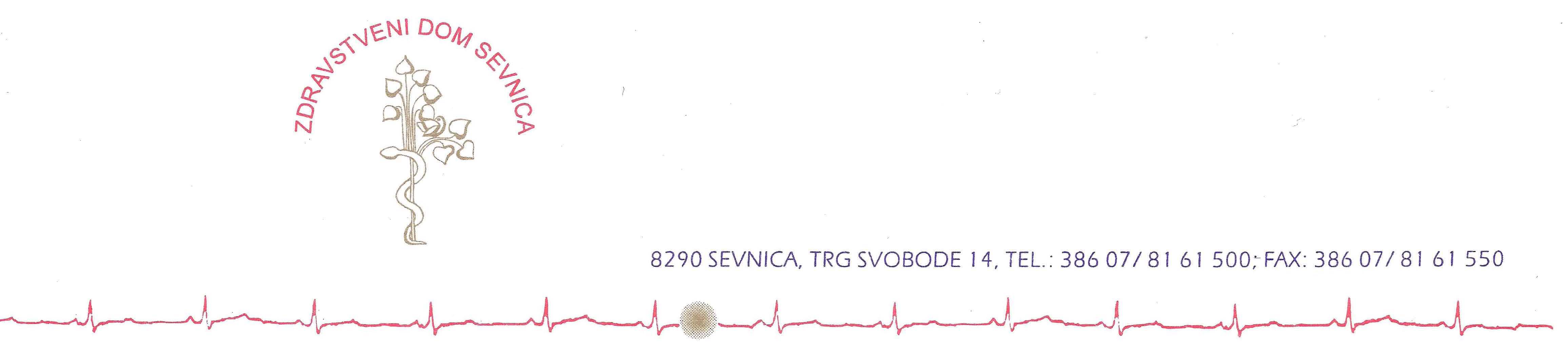 RAZPISNA DOKUMENTACIJA Predmet javnega naročila: dobava reševalnega vozila po postopku naročila male vrednostiJulij 2020NAVODILA PONUDNIKOM ZA PRIPRAVO PONUDBE KAZALO1.	NAROČNIK	42.	OZNAKA IN PREDMET JAVNEGA NAROČILA	43.	NAČIN ODDAJE JAVNEGA NAROČILA	44.	rOK IN NAČIN PREDLOŽITVE PONUDBE	45.	ČAS IN KRAJ ODPIRANJA PONUDB	56.	PRAVNA PODLAGA	57.	TEMELJNA PRAVILA za dostop, obvestila in pojasnila v zvezi z razpisno dokumentacijo	57.1	dostop do razpisne dokumentacije	57.2	obvestila in pojasnila v zvezi z razpisno dokumentacijo	58.	ugotavljanje sposobnosti	58.1	ugotavljanje sposobnosti za sodelovanje v postopku oddaje javnega naročila in dokazila	58.1.1	Razlogi za izključitev	68.1.2	Pogoji za sodelovanje glede ustreznosti za opravljanje poklicne dejavnosti	78.1.3	Pogoji za sodelovanje glede ekonomskega in finančnega položaja	78.1.4	Pogoji za sodelovanje glede tehnične in strokovne sposobnosti	88.1.5	Drugi pogoji	89.	merila	810.	ponudba	810.1	ponudbena dokumentacija	810.2	sestavljanje ponudbe	910.2.1	Dokazila o izpolnjevanju zahtev iz tehničnih specifikacij	910.2.2	Obrazci »Izjave«	910.2.3	Obrazec »Predračun«	910.2.4	Finančna zavarovanja 	1010.3	druga določila za pripravo ponudbe	1010.3.1	Skupna ponudba	10                  Ponudba s podizvajalci	1110.3.2	Variantne ponudbe	1210.3.3	Jezik ponudbe	1210.3.4	Veljavnost ponudbe	1210.3.5	Stroški ponudbe	1210.3.6	Protikorupcijsko določilo	1211.	obvestilo o odločitvi o oddaji naročila	1212.	odstop od izvedbe javnega naročila	1213.	pogodba	1314.	pravno varstvo	13NAROČNIKNa podlagi 47. člena Zakona o javnem naročanju (Uradni list RS, št. 91/15, 14/18; v nadaljevanju ZJN-3) Zdravstveni dom Sevnica, Trg svobode 14, 8290 Sevnica (v nadaljevanju: naročnik) vabi ponudnike, da v skladu z zahtevami iz te dokumentacije v zvezi z oddajo javnega naročila (v nadaljevanju razpisna dokumentacija) podajo ponudbo za »DOBAVO REŠEVALNEGA VOZILA«Naročnik vabi vse zainteresirane ponudnike, da predložijo ponudbo, skladno z zahtevami iz razpisne dokumentacije.OZNAKA, PREDMET IN FINANCIRANJE PREDMETA JAVNEGA NAROČILAOznaka javnega naročila: 3/2020.Predmet: dobava reševalnega vozila (v nadaljevanju reševalno vozilo).Podrobnejša specifikacija naročila je razvidna iz tehničnih specifikacij (Obr-9).Stroške oddaje ponudbe nosi vsak posamezen ponudnik.NAČIN ODDAJE JAVNEGA NAROČILAZa oddajo predmetnega naročila se v skladu s 47. členom Zakona o javnem naročanju (Uradni list RS, št. 91/15 in 14/18; v nadaljevanju ZJN-3) izvede postopek naročila male vrednosti.Naročnik bo na podlagi pogojev in meril, določenih v razpisni dokumentaciji, izbral ponudnika, s katerim bo sklenil pogodbo.rOK IN NAČIN PREDLOŽITVE PONUDBEPonudniki morajo ponudbe predložiti v informacijski sistem e-JN na spletnem naslovu https://ejn.gov.si/eJN2, v skladu s točko 3 dokumenta Navodila za uporabo informacijskega sistema za uporabo funkcionalnosti elektronske oddaje ponudb e-JN: PONUDNIKI (v nadaljevanju: Navodila za uporabo e-JN), ki je del te razpisne dokumentacije in objavljen na spletnem naslovu https://ejn.gov.si/eJN2.Ponudnik se mora pred oddajo ponudbe registrirati na spletnem naslovu https://ejn.gov.si/eJN2, v skladu z Navodili za uporabo e-JN. Če je ponudnik že registriran v informacijski sistem e-JN, se v aplikacijo prijavi na istem naslovu.Uporabnik ponudnika, ki je v informacijskem sistemu e-JN pooblaščen za oddajanje ponudb, ponudbo odda s klikom na gumb »Oddaj«. Informacijski sistem e-JN ob oddaji ponudb zabeleži identiteto uporabnika in čas oddaje ponudbe. Uporabnik z dejanjem oddaje ponudbe izkaže in izjavi voljo v imenu ponudnika oddati zavezujočo ponudbo (18. člen Obligacijskega zakonika). Z oddajo ponudbe je le-ta zavezujoča za čas, naveden v ponudbi, razen če jo uporabnik ponudnika umakne ali spremeni pred potekom roka za oddajo ponudb.Ponudba se šteje za pravočasno oddano, če jo naročnik prejme preko sistema e-JN https://ejn.gov.si/eJN2  najkasneje do 17.7.2020 do 10.00 ure. Za oddano ponudbo se šteje ponudba, ki je v informacijskem sistemu e-JN označena s statusom »ODDANO«.Ponudnik lahko do roka za oddajo ponudb svojo ponudbo umakne ali spremeni. Če ponudnik v informacijskem sistemu e-JN svojo ponudbo umakne, se šteje, da ponudba ni bila oddana in je naročnik v sistemu e-JN tudi ne bo videl. Če ponudnik svojo ponudbo v informacijskem sistemu e-JN spremeni, je naročniku v tem sistemu odprta zadnja oddana ponudba. Po preteku roka za predložitev ponudb ponudbe ne bo več mogoče oddati.Dostop do povezave za oddajo elektronske ponudbe v tem postopku javnega naročila je na naslednji povezavi: https://ejn.gov.si/ponudba/pages/aktualno/aktualno_javno_narocilo_podrobno.xhtml?zadevaId=19380  ČAS IN KRAJ ODPIRANJA PONUDBOdpiranje ponudb bo potekalo avtomatično v informacijskem sistemu e-JN dne 17.7.2020  in se bo začelo ob 10.30 uri na spletnem naslovu https://ejn.gov.si/eJN2. Odpiranje poteka tako, da informacijski sistem e-JN samodejno ob uri, ki je določena za javno odpiranje ponudb, prikaže podatke o ponudniku, o variantah, če so bile zahtevane oziroma dovoljene, ter omogoči dostop do .pdf dokumenta, ki ga ponudnik naloži v sistem e-JN pod razdelek »Predračun«. PRAVNA PODLAGANaročnik izvaja postopek oddaje javnega naročila na podlagi veljavnega zakona in podzakonskih aktov, ki urejajo javno naročanje, v skladu z veljavno zakonodajo, ki ureja področje javnih financ ter področje, ki je predmet javnega naročila.TEMELJNA PRAVILA za dostop, obvestila in pojasnila v zvezi z razpisno dokumentacijodostop do razpisne dokumentacijeRazpisno dokumentacijo lahko ponudniki dobijo na portalu javnih naročil.Odkupnine za razpisno dokumentacijo ni.obvestila in pojasnila v zvezi z razpisno dokumentacijoKomunikacija s ponudniki o vprašanjih v zvezi z vsebino naročila in v zvezi s pripravo ponudbe poteka izključno preko portala javnih naročil.Naročnik bo zahtevo za pojasnilo razpisne dokumentacije oziroma kakršnokoli drugo vprašanje v zvezi z naročilom štel kot pravočasno, v kolikor bo na portalu javnih naročil zastavljeno najkasneje do vključno 10.7.2020 do 8.00 ure.Na zahteve za pojasnila oziroma druga vprašanja v zvezi z naročilom, zastavljena po tem roku, naročnik ne bo odgovarjal.Naročnik sme v skladu s 67. členom ZJN-3 spremeniti ali dopolniti razpisno dokumentacijo. Tovrstne spremembe in dopolnitve bo naročnik izdal v obliki dodatkov k razpisni dokumentaciji. Vsak dodatek k razpisni dokumentaciji postane sestavni del razpisne dokumentacije. Kot del razpisne dokumentacije štejejo tudi vprašanja in odgovori, objavljeni na portalu javnih naročil.ugotavljanje sposobnostiugotavljanje sposobnosti za sodelovanje v postopku oddaje javnega naročila in dokazilaPonudnik mora izpolnjevati vse v tej točki navedene pogoje. Naročnik bo pred oddajo javnega naročila od ponudnika, kateremu se je odločil oddati predmetno naročilo, zahteval, da predloži dokazila (potrdila, izjave) kot dokaz neobstoja razlogov za izključitev iz točke 8.1.1 teh navodil in kot dokaz izpolnjevanja pogojev za sodelovanje iz točk 8.1.2 do 8.1.5 teh navodil, v kolikor se bo pri naročniku pojavil dvom o resničnosti ponudnikov izjav.Gospodarski subjekt lahko dokazila o neobstoju razlogov za izključitev iz točke 8.1.1 teh navodil in dokazila o izpolnjevanju pogojev za sodelovanje iz točk 8.1.2 do 8.1.5 teh navodil predloži tudi sam. Naročnik si pridržuje pravico do preveritve verodostojnosti predloženih dokazil pri podpisniku le-teh.V kolikor ponudnik nima sedeža v Republiki Sloveniji in ne more pridobiti in predložiti zahtevnih dokumentov, ker država v kateri ima ponudnik svoj sedež ne izdaja takšnih dokumentov, jih je mogoče nadomestiti z zapriseženo izjavo, če pa ta v državi v kateri ima ponudnik svoj sedež ni predvidena, pa z izjavo določene osebe, dano pred pristojnim sodnim ali upravnim organom, notarjem ali pred pristojno poklicno ali trgovinsko organizacijo v matični državi te osebe ali v državi, v kateri ima ponudnik sedež.Za skupne ponudbe in ponudbe s podizvajalci je potrebno upoštevati še točki 10.3.1 (Skupna ponudba) in 10.3.2 (Ponudba s podizvajalci) teh navodil.Razlogi za izključitevGospodarskemu subjektu ali osebi, ki je članica upravnega, vodstvenega ali nadzornega organa tega gospodarskega subjekta ali ki ima pooblastilo za njegovo zastopanje ali odločanje ali nadzor v njem, ni bila izrečena pravnomočna sodba, ki ima elemente kaznivih dejanj iz prvega odstavka 75. člena ZJN-3.V kolikor je gospodarski subjekt v položaju iz zgornjega odstavka, lahko naročniku v skladu z devetim odstavkom 75. člena ZJN-3 predloži dokazila, da je sprejel zadostne ukrepe, s katerimi lahko dokaže svojo zanesljivost kljub obstoju razlogov za izključitev.DOKAZILA:Izpolnjen obrazec 3 »Izjava ponudnika o izpolnjevanju pogojev glede usposobljenosti za izvedbo javnega naročila« za vse gospodarske subjekte v ponudbi (tudi za podizvajalce in subjekte, katerih zmogljivosti namerava uporabiti ponudnik v skladu z 81. členom ZJN-3)Naročnik bo, v kolikor se bo pojavil dvom o resničnosti ponudnikov izjav, pred oddajo javnega naročila, od ponudnika, kateremu se je odločil oddati predmetno naročilo, zahteval predložitev pooblastila za pridobitev podatkov iz kazenske evidence (za gospodarski subjekt in za vse osebe, ki so članice upravnega, vodstvenega ali nadzornega organa gospodarskega subjekta ali ki imajo pooblastila za njegovo zastopanje ali odločanje ali nadzor v njem).Ponudnik lahko potrdila iz kazenske evidence priloži sam. Tako predložena potrdila morajo odražati zadnje stanje.Gospodarski subjekt mora na dan oddaje ponudbe izpolnjevati obvezne dajatve ali druge denarne nedavčne obveznosti v skladu z zakonom, ki ureja finančno upravo, ki jih pobira davčni organ v skladu s predpisi države, v kateri ima sedež, ali predpisi države naročnika, oziroma vrednost neplačanih zapadlih obveznosti na dan oddaje ponudbe ali prijave ne znaša 50 EUR ali več. Gospodarski subjekt mora imeti na dan oddaje ponudbe predložene vse obračune davčnih odtegljajev za dohodke iz delovnega razmerja za obdobje zadnjih petih let do dne oddaje ponudbe.DOKAZILO:Izpolnjen obrazec 3 »Izjava ponudnika o izpolnjevanju pogojev glede usposobljenosti za izvedbo javnega naročila« za vse gospodarske subjekte v ponudbi (tudi za podizvajalce in subjekte, katerih zmogljivosti namerava uporabiti ponudnik v skladu z 81. členom ZJN-3).Gospodarski subjekt na dan, ko poteče rok za oddajo ponudb ne sme biti uvrščen v evidenco gospodarskih subjektov z negativnimi referencami iz a) točke četrtega odstavka 75. člena ZJN-3.DOKAZILA:Izpolnjen obrazec 3 »Izjava ponudnika o izpolnjevanju pogojev glede usposobljenosti za izvedbo javnega naročila« za vse gospodarske subjekte v ponudbi (tudi za podizvajalce in subjekte, katerih zmogljivosti namerava uporabiti ponudnik v skladu z 81. členom ZJN-3)Gospodarskemu subjektu v zadnjih treh letih pred potekom roka za oddajo ponudb ali prijav pristojni organ Republike Slovenije ali druge države članice ali tretje države pri njem ni ugotovil najmanj dveh kršitev v zvezi s plačilom za delo, delovnim časom, počitki, opravljanjem dela na podlagi pogodb civilnega prava kljub obstoju elementov delovnega razmerja ali v zvezi z zaposlovanjem na črno, za kateri mu je bila s pravnomočno odločitvijo ali več pravnomočnimi odločitvami izrečena globa za prekršek.DOKAZILA:Izpolnjen obrazec 3 »Izjava ponudnika o izpolnjevanju pogojev glede usposobljenosti za izvedbo javnega naročila« za vse gospodarske subjekte v ponudbi (tudi za podizvajalce in subjekte, katerih zmogljivosti namerava uporabiti ponudnik v skladu z 81. členom ZJN-3)Naročnik bo v skladu z osmim odstavkom 75. člena ZJN-3 iz postopka javnega naročanja kadar koli v postopku izključil gospodarski subjekt, če se izkaže, da je pred ali med postopkom javnega naročanja za subjekt glede na storjena ali neizvedena dejanja v enem od položajev iz te točke navodil.Pogoji za sodelovanje glede ustreznosti za opravljanje poklicne dejavnostiPonudnik mora biti vpisan v enega od poklicnih ali poslovnih registrov, ki se vodijo v državi članici, v kateri ima gospodarski subjekt sedež. Seznam poklicnih ali poslovnih registrov v državah članicah Evropske unije določa Priloga XI Direktive 2014/24/EU.Ponudnik mora dokazati,  da je vpisan v enega od poklicnih ali poslovnih registrov:-	da je registriran pri pristojnem sodišču ali drugemu organu;-	da je vpisan v register poslovnih subjektov, ki opravljajo promet z medicinskimi pripomočki na debelo pri javni agenciji Republike Slovenije za zdravila in medicinske pripomočke (velja za ponudnike s sedežem v Republiki Sloveniji)DOKAZILA:Izpolnjen obrazec 3 »Izjava ponudnika o izpolnjevanju pogojev glede usposobljenosti za izvedbo javnega naročila«Naročnik si pridržuje pravico, da preveri obstoj in vsebino navedb v ponudbi, v kolikor se bo pojavil dvom o resničnosti ponudnikovih izjav. V ta namen mora izjava vsebovati vse potrebne podatke, da lahko naročnik v uradni evidenci preveri izpolnjevanje predmetnega pogoja. Pogoji za sodelovanje glede ekonomskega in finančnega položajaPonudnik v preteklih šestih (6) mesecih, šteto od skrajnega roka za oddajo ponudb, ni imel blokiranih poslovnih računov. (v primeru skupne ponudbe mora pogoj izpolniti vsak izmed partnerjev.Gospodarski subjekti v ponudbi lahko skupno izpolnjujejo predmetni pogoj.DOKAZILO:Izpolnjen obrazec 3 »Izjava ponudnika o izpolnjevanju pogojev glede usposobljenosti za izvedbo javnega naročila«.Naročnik si pridržuje pravico, da preveri obstoj in vsebino navedb v ponudbi, v kolikor se bo pojavil dvom o resničnosti ponudnikovih izjav. V ta namen mora izjava vsebovati vse potrebne podatke, da lahko naročnik v uradni evidenci preveri izpolnjevanje predmetnega pogoja. Pogoji za sodelovanje glede tehnične in strokovne sposobnostiPonudnik je v zadnjih treh letih, šteto od dneva objave obvestila o tem naročilu na portalu javnih naročil, uspešno izvedel (kar pomeni količinsko in kakovostno v skladu z naročilom):-vsaj 3 primerljive dobave od katerih je bila vsaka v vrednosti ponujenega blaga.Gospodarski subjekti v ponudbi lahko skupno izpolnjujejo predmetni pogoj. DOKAZILO:Izpolnjen obrazec 8 »ReferencePonudnik predloži potrjen obrazec 9 »Tehnične specifikacije«  Drugi pogojiGospodarski subjekt ni uvrščen v evidenco poslovnih subjektov iz 35. člena Zakona o integriteti in preprečevanju korupcije (Uradni list RS, št. 69/11-UPB2) in mu ni na podlagi tega člena prepovedano poslovanje z naročnikom.DOKAZILO:Izpolnjen obrazec 6 »Izjava o lastniških deležih«merilaMerilo za izbor najugodnejšega ponudnika je ekonomsko najugodnejša ponudba:-najnižja ponudbena cena v EUR z DDV.ponudbaponudbena dokumentacijaPonudbeno dokumentacijo sestavljajo naslednji dokumenti:izpolnjen obrazec 1 »Ponudba« ter prilogami: -obrazec 1a Podatki o partnerju v primeru skupne ponudbe;-obrazec 1b Podatki o podizvajalcu v primeru nastopa s podizvajalci;-obrazec 1c Izjava in soglasje podizvajalca;izpolnjen obrazec 2 »Predračun«Izpolnjen obrazec 3 »Izjava ponudnika o izpolnjevanju pogojev glede usposobljenosti za izvedbo javnega naročila«Izpolnjen obrazec 4 »Izjava gospodarskega subjekta in pooblastilo za pridobitev podatkov iz kazenske evidence«Izpolnjen obrazec 5 »Izjava članov organov in zastopnikov gospodarskega subjekta in pooblastilo za pridobitev podatkov iz kazenske evidence«Izpolnjen obrazec 6 »Izjava o lastniških deležih«Potrjen obrazec 7 »Vzorec finančnega zavarovanja za dobro izvedbo pogodbenih obveznosti«Potrjen obrazec 7/1 »Vzorec finančnega zavarovanja za odpravo napak v garancijskem roku«Izpolnjen obrazec 8 »Reference«Potrjen obrazec 9 »Tehnične specifikacije«Izpolnjen in parafiran vzorec pogodbeTehnična dokumentacija ponujenega reševalnega vozila.Ponudnik v ponudbi priloži le dokumente, ki so navedeni v tej točki. Po pregledu ponudb bo naročnik, v kolikor se bo pojavil dvom o resničnosti ponudnikovih izjav, najugodnejšega ponudnika pozval k predložitvi dokazil, kot je navedeno za posameznim zahtevanim pogojem oziroma razlogom za izključitev.Na poziv naročnika bo moral izbrani ponudnik v postopku javnega naročanja ali pri izvajanju javnega naročila, v roku osmih dni od prejema poziva, posredovati podatke o:svojih ustanoviteljih, družbenikih, vključno s tihimi družbeniki, delničarjih, komanditistih ali drugih lastnikih in podatke o lastniških deležih navedenih oseb,gospodarskih subjektih, za katere se glede na določbe zakona, ki ureja gospodarske družbe, šteje, da so z njim povezane družbe.Ponudnik, ki odda ponudbo, pod kazensko in materialno odgovornostjo jamči, da so vsi podatki in dokumenti, podani v ponudbi, resnični, in da priložena dokumentacija ustreza originalu. V nasprotnem primeru ponudnik naročniku odgovarja za vso škodo, ki mu je nastala.sestavljanje ponudbeDokazila o izpolnjevanju zahtev iz tehničnih specifikacijPredmet ponudbe mora izpolnjevati najmanj minimalne tehnične zahteve, navedene v tehničnih specifikacijah, ki so sestavni del te razpisne dokumentacije.Obrazci »Izjave«Ponudnik, ki v sistemu e-JN oddaja ponudbo, naloži Izpolnjen obrazec 3 »Izjava ponudnika o izpolnjevanju pogojev glede usposobljenosti za izvedbo javnega naročila«  v razdelek »Izjava – ponudnik«, za ostale sodelujoče (sodelujoči ponudniki v primeru skupne ponudbe, gospodarski subjekti, na katerih kapacitete se sklicuje ponudnik in podizvajalci) pa Izpolnjen obrazec 3 »Izjava ponudnika o izpolnjevanju pogojev glede usposobljenosti za izvedbo javnega naročila« v razdelek »Izjava – ostali sodelujoči«.Vse ostale obrazce in druga dokazila ponudnik naloži v razdelek »Druge priloge«.Obrazec 2 »Predračun«Ponudnik mora v Predračunu ponujati vse pozicije, ob upoštevanju tehničnih specifikacij, ki so del razpisne dokumentacije.Ponudnik mora izpolniti vse postavke v predračunu. V kolikor ponudnik cene v posamezno postavko ne vpiše, se šteje, da predmetne postavke ne ponuja in tako ne izpolnjuje vseh zahtev naročnika iz predmetne razpisne dokumentacije.V kolikor ponudnik vpiše ceno nič (0) EUR, se šteje, da ponuja postavko brezplačno.Ponudnik ne sme spreminjati vsebine predračuna.Ponujena cena z DDV mora zajemati vse popuste in stroške (dobave blaga, špediterske, prevozne, carinske ter vse morebitne druge stroške…). V primeru, da bo naročnik pri pregledu in ocenjevanju ponudb odkril očitne računske napake, bo ravnal v skladu s sedmim odstavkom 89. člena ZJN-3.Ponudnik v sistemu e-JN predračun naloži v razdelek »Predračun« v .pdf datoteki. Finančna zavarovanjaNaročnik finančnega zavarovanja za resnost ponudbe ne zahteva.  Zavarovanje za dobro izvedbo pogodbenih obveznostiIzbrani ponudnik mora v roku 8 dni od podpisa pogodbe izročiti naročniku finančno zavarovanje za dobro izvedbo pogodbenih obveznosti v višini 10% (odstotkov) od vrednosti pogodbe z DDV, za ves čas trajanja pogodbe. Uporabi se oblika finančnega zavarovanja, ki je navedena v razpisni dokumentaciji (vzorec). Če se med trajanjem izvedbe pogodbe spremenijo roki za izvedbo posla, vrsta blaga, gradbenega dela ali storitve, kvaliteta in količina, se mora temu ustrezno spremeniti tudi garancija oziroma podaljšati njena veljavnost.Pogodba je veljavna ob predložitvi finančnega zavarovanja za dobro izvedbo pogodbenih obveznosti. Naročnik ga lahko unovči, če izbrani ponudnik ne izpolni svojih pogodbenih obveznosti v dogovorjenem roku, obsegu in količini. Vzorec finančnega zavarovanja je sestavni del razpisne dokumentacije. Ponudnik parafira vzorec finančnega zavarovanja za dobro izvedbo pogodbenih obveznosti, s čimer jamči, da se je seznanil z vsebino garancije, ki jo bo moral izročiti naročniku v primeru, da bo izbran.Ponudnik predloži parafiran vzorec finančnega zavarovanja (s strani ponudnika), ki je priložen v razpisni dokumentaciji.Finančno zavarovanje za odpravo napak v garancijski dobiOb primopredaji vozila mora dobavitelj naročniku izročiti finančno zavarovanje za odpravo napak v garancijskem roku v višini 5 % pogodbene vrednosti z DDV.Finančno zavarovanje za odpravo napak v garancijskem roku naročnik predloži na unovčenje, če ponudnik: v garancijskem obdobju ne odpravi vseh notificiranih napak; - če dobavljeno blago nima lastnosti/certifikatov h katerim se je ponudnik zavezal ob predložitvi ponudbe naročniku. V kolikor ponudnik naročniku ob primopredaji ne predloži finančnega zavarovanja za odpravo napak v garancijski dobi, si naročnik pridržuje pravico zadržati plačilo v višini 10 % pogodbene vrednosti naročila z DDV dokler finančno zavarovanje za odpravo napak v garancijski dobi ne bo predloženo.druga določila za pripravo ponudbeSkupna ponudbaPonudbo lahko odda skupina gospodarskih subjektov, vključno z začasnimi združenji. Naročnik od slednjih v fazi oddaje ponudbe ne zahteva določene pravne oblike. V ponudbi mora skupina gospodarskih subjektov predložiti s strani zakonitih zastopnikov vseh sodelujočih v skupni ponudbi podpisan sporazum oziroma pogodbo, iz katere izhajajo sledeče informacije:	imenovanje nosilca posla pri izvedbi javnega naročila,	pooblastilo nosilcu posla in odgovorni osebi za podpis ponudbe, za komunikacijo z naročnikom, za zastopnika za sprejem pošiljk ter podpis pogodbe,	obseg posla (natančna navedba vrste in obsega del), ki ga bo opravil posamezni gospodarski subjekt v skupni ponudbi prevzel in odgovornosti posameznega gospodarskega subjekta v skupni ponudbi,	izjava, da so vsi gospodarski subjekti v skupni ponudbi seznanjeni z navodili ponudnikom in razpisnimi pogoji ter merili za dodelitev javnega naročila in da z njimi v celoti soglašajo,	izjava, da so vsi gospodarski subjekti v skupni ponudbi seznanjeni s plačilnimi pogoji iz razpisne dokumentacije, in	navedba, da gospodarski subjekti odgovarjajo naročniku neomejeno solidarno za izvedbo celotnega naročila.Izkazovanje, da niso podani razlogi za izključitev, kot jih opredeljuje 75. člen ZJN-3 in so navedeni v poglavju Pogoji za ugotavljanje sposobnosti te razpisne dokumentacije, mora biti podano s strani vsakega izmed sodelujočih gospodarskih subjektov v skupni ponudbi posebej. Izpolnjevanje pogojev za sodelovanje, kot jih opredeljuje 76. člen ZJN-3, se, če ni pri posameznem pogoju te razpisne dokumentacije določeno drugače, ugotavlja kumulativno, za vse gospodarske subjekte v skupni ponudbi skupaj.Ponudba s podizvajalciV primeru, da bo ponudnik pri izvedbi naročila sodeloval s podizvajalci, mora v ponudbi navesti zahtevane podatke o podizvajalcih, ki so navedeni v obrazcu »Ponudba«.Vsi podizvajalci morajo izpolniti obrazec »Izjava za gospodarski subjekt« posamično in v njem navesti vse zahtevane podatke.V kolikor bodo pri podizvajalcu obstajali razlogi za izključitev oziroma ne bo izpolnjeval ustreznih pogojev za sodelovanje iz točke 8.1 teh navodil, bo naročnik podizvajalca zavrnil in zahteval njegovo zamenjavo.Podizvajalec mora enako kot ponudnik izpolnjevati pogoje obrazca 1c.Ponudnik mora za posameznega podizvajalca priložiti enaka dokazila za izpolnjevanje pogojev, določenih v prejšnjem stavku, kot jih mora priložiti zase, razen pri pogojih, kjer so že predvidena dokazila, ki jih mora podizvajalec predložiti.Če bo ponudnik izvajal javno naročilo s podizvajalci, mora v ponudbi:navesti vse podizvajalce ter vsak del javnega naročila, ki ga namerava oddati v podizvajanje, kontaktne podatke in zakonite zastopnike predlaganih podizvajalcev, izpolnjene izjave obrazca 1c teh podizvajalcev v skladu z 79. členom ZJN-3 ter priložiti zahtevo podizvajalca za neposredno plačilo, če podizvajalec to zahteva.Izbrani izvajalec bo moral med izvajanjem javnega naročila naročnika obvestiti o morebitnih spremembah informacij iz prejšnjega odstavka in poslati informacije o novih podizvajalcih, ki jih namerava naknadno vključiti v izvajanje pogodbe, in sicer najkasneje v petih dneh po spremembi. V primeru vključitve novih podizvajalcev bo moral glavni izvajalec skupaj z obvestilom posredovati tudi podatke in dokumente iz druge, tretje in četrte alineje prejšnjega odstavka.Naročnik bo zavrnil vsakega naknadno nominiranega podizvajalca: če zanj obstajajo razlogi za izključitev, kot so navedeni v poglavju 9.1 te razpisne dokumentacije ter zahteval zamenjavo, če bi to lahko vplivalo na nemoteno izvajanje ali dokončanje del,če novi podizvajalec ne izpolnjuje pogojev v zvezi z oddajo javnega naročila. Le če podizvajalec zahteva neposredno plačilo, se šteje, da je neposredno plačilo podizvajalcu obvezno in obveznost zavezuje tako naročnika kot tudi glavnega izvajalca. Kadar namerava ponudnik izvesti javno naročilo s podizvajalcem, ki zahteva neposredno plačilo v skladu s tem členom, mora:glavni izvajalec v pogodbi pooblastiti naročnika, da na podlagi potrjenega računa oziroma situacije s strani glavnega izvajalca neposredno plačuje podizvajalcu,podizvajalec predložiti soglasje, na podlagi katerega naročnik namesto ponudnika poravna podizvajalčevo terjatev do ponudnika,glavni izvajalec svojemu računu ali situaciji priložiti račun ali situacijo podizvajalca, ki ga je predhodno potrdil.Za tiste nominirane podizvajalce, ki neposrednih plačil ne bodo zahtevali, bo naročnik od glavnega izvajalca zahteval, da mu najpozneje v 60 dneh od plačila končnega računa oziroma situacije pošlje svojo pisno izjavo in pisno izjavo podizvajalca, da je podizvajalec prejel plačilo za izvedena dela. Če izvajalec ne ravna skladno s tem določilom, bo naročnik Državni revizijski komisiji podal predlog za uvedbo postopka o prekršku iz 2. točke prvega odstavka 112. člena ZJN-3. Izbrani ponudnik v razmerju do naročnika v celoti odgovarja za izvedbo naročila. Variantne ponudbeVariantne ponudbe niso dopuščene.Jezik ponudbePostopek javnega naročanja poteka v slovenskem jeziku. Vsi dokumenti v zvezi s ponudbo morajo biti v slovenskem jeziku. Izjema je: tehnična dokumentacija, ki je lahko tudi v angleškem ali nemškem jeziku.Veljavnost ponudbePonudba mora veljati najmanj 60 dni od obojestranskega podpisa pogodbe.V izjemnih okoliščinah bo naročnik lahko zahteval, da ponudniki podaljšajo čas veljavnosti ponudb za določeno dodatno obdobje. Stroški ponudbeVse stroške, povezane s pripravo in predložitvijo ponudbe, nosi ponudnik.Protikorupcijsko določiloV postopku oddaje javnega naročila naročnik in ponudniki ne smejo pričenjati in izvajati dejanj, ki bi vnaprej določila izbor določene ponudbe, ali ki bi povzročila, da pogodba ne bi pričela veljati oziroma ne bi bila izpolnjena. Vsakršno lobiranje v postopkih oddaje javnih naročil je prepovedano. obvestilo o odločitvi o oddaji naročilaNaročnik bo podpisano odločitev o oddaji naročila objavil na portalu javnih naročil. Odločitev se šteje za vročeno z dnem objave na portalu javnih naročil.odstop od izvedbe javnega naročilaNaročnik lahko na podlagi osmega odstavka 90. člena ZJN-3 po sprejemu odločitve o oddaji naročila do sklenitve pogodbe odstopi od izvedbe javnega naročila iz utemeljenih razlogov, da predmeta javnega naročila ne potrebujejo več ali da zanj nima zagotovljenih sredstev ali da se pri naročniku pojavi utemeljen sum, da je bila ali bi lahko bila vsebina pogodbe posledica storjenega kaznivega dejanja ali da so nastale druge izredne okoliščine, na katere naročnik ni mogel vplivati in jih predvideti ter zaradi katerih je postala izvedba javnega naročila z izbranim ponudnikom nemogoča. V tem primeru bo naročnik v svoji odločitvi in o razlogih, zaradi katerih odstopa od izvedbe javnega naročila, pisno obvestil ponudnike.pogodbaIzbrani ponudnik mora podpisati in vrniti naročniku pogodbo v roku 5 delovnih dni po prejemu s strani naročnika podpisane pogodbe. Pogodba se bo pred podpisom vsebinsko prilagodila glede na to, ali bo izbrani ponudnik predložil skupno ponudbo, prijavil sodelovanje podizvajalcev in podobno.V skladu s šestim odstavkom 14. člena Zakona o integriteti in preprečevanju korupcije (Uradni list RS, št. 69/11-UPB2; v nadaljevanju ZIntPK) je dolžan izbrani ponudnik na poziv naročnika, pred podpisom pogodbe, predložiti izjavo ali podatke o udeležbi fizičnih in pravnih oseb v lastništvu kandidata, vključno z udeležbo tihih družbenikov v ter o gospodarskih subjektih za katere se glede na določbe zakona, ki ureja gospodarske družbe, šteje, da so povezane družbe s kandidatom. Če bo ponudnik predložil lažno izjavo oziroma bo dal neresnične podatke o navedenih dejstvih, bo to imelo za posledico ničnost pogodbe.pravno varstvoZahtevek za revizijo, ki se nanaša na vsebino objave in/ali razpisno dokumentacijo se lahko vloži v desetih delovnih dneh od dneva objave obvestila o javnem naročilu ali obvestila o dodatnih informacijah, informacijah o nedokončanem postopku ali popravku, če se s tem obvestilom spreminjajo ali dopolnjujejo zahteve ali merila za izbor najugodnejšega ponudnika, pri čemer se lahko zahtevek za revizijo nanaša na spremenjeno, dopolnjeno ali pojasnjeno vsebino objave ali razpisne dokumentacije ali z njim neposredno povezano navedbo v prvotni objavi ali razpisni dokumentaciji. Zahtevka za revizijo ni dopustno vložiti po roku za prejem ponudb, razen če je rok za prejem ponudb krajši od desetih delovnih dni. V tem primeru se lahko zahtevek za revizijo vloži v desetih delovnih dneh od dneva objave obvestila o naročilu.Takso v višini 2.000 eurov mora vlagatelj plačati na transakcijski račun Ministrstva za finance, številka SI56 0110 0100 0358 802, odprt pri Banki Slovenije, Slovenska 35, 1505 Ljubljana, Slovenija, SWIFT KODA: BSLJSI2X; IBAN:SI56011001000358802 – taksa za postopek revizije javnega naročanja.Zahtevek za revizijo mora biti vložen pri Zdravstvenem domu Sevnica, Trg svobode 14, 8290 Sevnica in sicer neposredno na tem naslovu ali po pošti priporočeno s povratnico ali elektronsko na portal eRevizija https://www.portalerevizija.si/ .					                                         Zdravstveni dom Sevnica                                                                                                         Direktorica:                                                                                                         Vladimira Tomšič,univ.dipl.org.Obrazec 1PONUDBAPodatki o ponudniku, izvajalcih v skupnem nastopu, podizvajalcihNa podlagi Obvestila o naročilu male vrednosti za dobavo reševalnega vozila, ki ga je naročnik Zdravstveni dom Sevnica, Trg svobode 14, 8290 Sevnica, objavil na Portalu javnih naročil z dne  ______________, pod št. objave: ______________________, dajemo ponudbo in prilagamo dokumentacijo v skladu z Navodili ponudnikom za izdelavo ponudbe:Podatki o ponudniku /samostojni ponudnik, glavni izvajalec, poslovodeči partner pri skupni ponudbi/SMO vodilni partner   (ponudnik obkroži, v kolikor je vodilni partner pri skupni ponudbi)Priloge:Obrazec št. 1a: Podatki o partnerju v skupni ponudbi (ponudnik predloži, v kolikor daje ponudbo skupina izvajalcev)Obrazec št. 1b: Podatki o podizvajalcu (ponudnik predloži, v kolikor nastopa s ponudbo s podizvajalci)Obrazec 1aPodatki o partnerju v skupni ponudbi:NISMO vodilni partner   (označi in v nadaljevanju izpolni ponudnik ki je eden izmed partnerjev, vendar ni vodilni partner pri skupni ponudbi)Obrazec 1bPodatki o podizvajalcu:Obrazec 1cIZJAVA in soglasje podizvajalca izpolnjevanje pogojev glede usposobljenosti za izvedbo javnega naročilaV zvezi z javnim naročilom za dobavo reševalnega vozila, ki ga je naročnik Zdravstveni dom Sevnica, Trg svobode 14, 8290 Sevnica, objavil na Portalu javnih naročil z dne  ______________, pod št. objave: ______________________, podizvajalec (naziv in naslov):  _______________________________________________________________občina sedeža podizvajalca: ________________________matična številka: _____________________, ID za DDV: _____________________________s podpisom te izjave pod kazensko in materialno odgovornostjo izjavljamo da:naši družbi ali osebi, ki je članica upravnega, vodstvenega ali nadzornega organa ponudnika, ali ki ima pooblastilo za njegovo zastopanje ali odločanje ali nadzor v njem, ni bila izrečena pravnomočna sodba, ki ima elemente kaznivih dejanj, ki so opredeljeni v Kazenskem zakoniku (Ur. l. RS št. 50/12- UPD in 54/15) in navedena v prvem odstavku 75. člena ZJN-3;izpolnjujemo obveznosti v zvezi z dajatvami in drugimi nedavčnimi obveznostmi v skladu z zakonom, ki ureja finančno upravo, ki jih pobira davčni organ v skladu s predpisi države, v kateri ima sedež, ali predpisi države naročnika, in na dan oddaje ponudbe nimamo neplačanih zapadlih obveznosti v vrednosti 50 evrov ali več. Na dan oddaje ponudbe imamo predložene tudi vse obračune davčnih odtegljajev za odhodke iz delovnega razmerja za obdobje zadnjih petih let do dne oddaje ponudbe;na dan, ko poteče rok za oddajo ponudb, nismo izločen iz postopkov oddaje javnih naročil zaradi uvrstitve v evidenco gospodarskih subjektov z negativnimi referencami iz 110. člena ZJN-3;v obdobju treh let pred potekom roka za oddajo ponudb nam ni bila s pravnomočno odločbo pristojnega organa Republike Slovenije ali druge države članice ali tretje države dvakrat izrečena globa zaradi prekrška v zvezi s plačilom za delo;smo registrirani za opravljanje dejavnosti, ki je predmet tega javnega naročila;smo vpisani v poklicni oziroma poslovni register v državi sedeža;smo  vpisani v register dobaviteljev medicinskih pripomočkov glede na predmet javnega naročila in to lahko dokažemo s predložitvijo  potrdila Javne agencije RS za zdravila in medicinske pripomočke;sprejemamo plačilni rok: v roku trideset (30) dni od datuma uradnega prejema in pravilne izstavitve elektronskega računa na transakcijski račun izbranega ponudnika/dobavitelja;Ponudnik v preteklih šestih (6) mesecih, šteto od skrajnega roka za oddajo ponudb, ni imel blokiranih poslovnih računov. (v primeru skupne ponudbe mora pogoj izpolniti vsak izmed partnerjev.Hkrati izjavljamo, da:smo seznanjeni z Navodili za izdelavo ponudb po Dokumentaciji za oddajo naročila s pogoji za izvedbo ter merili za dodelitev naročila in da z njimi v celoti soglašamo.zahtevamo neposredna plačila:       DA        NE          (podizvajalec ustrezno označi)Strinjamo se, da lahko naročnik v fazi oddaje tega naročila od nas zahteva, da predložimo dodatna pojasnila ali dokazila, s katerimi se dokazuje izpolnjevanje postavljenih pogojev in zahtev iz dokumentacije za oddajo predmetnega naročila.Hkrati s to izjavo pooblaščamo naročnika Zdravstveni dom Sevnica, Trg svobode 14, 8290 Sevnica, da iz uradnih evidenc, za namen izvedbe tega javnega naročila, pridobi potrebne podatke, ki dokazujejo izpolnjevanje v tej izjavi oziroma predmetni dokumentaciji za oddajo naročila postavljenih pogojev. Na zahtevo naročnika in v kolikor bo to potrebno bomo naročniku predložili dodatna pooblastila za preveritev podatkov iz uradnih evidenc.Ta izjava je sestavni del in priloga ponudbe, s katero se prijavljamo za izvedbo naročila – Dobavo reševalnega vozila.Obrazec 2PONUDBENI PREDRAČUNPOVZETEK PREDRAČUNA (REKAPITULACIJA)Naziv gospodarskega subjekta: .............................................................................................PONUDBENA VREDNOST (SKUPNA PONUDBENA VREDNOST)Obrazec 3IZJAVA ponudnika o izpolnjevanju pogojev glede usposobljenosti za izvedbo javnega naročilaV zvezi z javnim naročilom za dobavo reševalnega vozila, ki ga je naročnik Zdravstveni dom Sevnica, Trg svobode 14, 8290 Sevnica, objavil na Portalu javnih naročil z dne  ______________, pod št. objave: ______________________, _______________________________________________________________________,..(naziv ponudnika, partnerja v skupni ponudbi, glavnega izvajalca pri ponudbi s podizvajalci)S podpisom te izjave pod kazensko in materialno odgovornostjo izjavljamo, da sprejemamo vse pogoje in zahteve iz dokumentacije za oddajo predmetnega naročila ter da:naši družbi ali osebi, ki je članica upravnega, vodstvenega ali nadzornega organa ponudnika, ali ki ima pooblastilo za njegovo zastopanje ali odločanje ali nadzor v njem, ni bila izrečena pravnomočna sodba, ki ima elemente kaznivih dejanj, ki so opredeljeni v Kazenskem zakoniku (Ur.l. RS št. 50/12- UPD in 54/15) in navedena v prvem odstavku 75. člena ZJN-3;izpolnjujemo obveznosti v zvezi z dajatvami in drugimi nedavčnimi obveznostmi v skladu z zakonom, ki ureja finančno upravo, ki jih pobira davčni organ v skladu s predpisi države, v kateri ima sedež, ali predpisi države naročnika, in na dan oddaje ponudbe nimamo neplačanih zapadlih obveznosti v vrednosti 50 evrov ali več. Na dan oddaje ponudbe imamo predložene tudi vse obračune davčnih odtegljajev za odhodke iz delovnega razmerja za obdobje zadnjih petih let do dne oddaje ponudbe;na dan, ko poteče rok za oddajo ponudb, nismo izločen iz postopkov oddaje javnih naročil zaradi uvrstitve v evidenco gospodarskih subjektov z negativnimi referencami iz 110. člena ZJN-3;v obdobju treh let pred potekom roka za oddajo ponudb nam ni bila s pravnomočno odločbo pristojnega organa Republike Slovenije ali druge države članice ali tretje države dvakrat izrečena globa zaradi prekrška v zvezi s plačilom za delo;smo registrirani za opravljanje dejavnosti, ki je predmet tega javnega naročila;smo vpisani v poklicni oziroma poslovni register v državi sedeža;smo  vpisani v register dobaviteljev medicinskih pripomočkov glede na predmet javnega naročila in to lahko dokažemo s predložitvijo  potrdila Javne agencije RS za zdravila in medicinske pripomočke;sprejemamo plačilni rok: v roku trideset (30) dni od datuma uradnega prejema in pravilne izstavitve elektronskega računa na transakcijski račun izbranega ponudnika/dobavitelja;Ponudnik v preteklih šestih (6) mesecih, šteto od skrajnega roka za oddajo ponudb, ni imel blokiranih poslovnih računov. (v primeru skupne ponudbe mora pogoj izpolniti vsak izmed partnerjev);Strinjamo se, da lahko naročnik v fazi oddaje tega naročila od nas zahteva, da predložimo dodatna pojasnila ali dokazila, s katerimi se dokazuje izpolnjevanje postavljenih pogojev in zahtev iz dokumentacije za oddajo predmetnega naročila.Hkrati s to izjavo pooblaščamo naročnika Zdravstveni dom Sevnica, Trg svobode 14, 8290 Sevnica, da iz uradnih evidenc, za namen izvedbe tega javnega naročila, pridobi potrebne podatke, ki dokazujejo izpolnjevanje v tej izjavi oziroma predmetni dokumentaciji za oddajo naročila postavljenih pogojev. Na zahtevo naročnika in v kolikor bo to potrebno bomo naročniku predložili dodatna pooblastila za preveritev podatkov iz uradnih evidenc.Ta izjava je sestavni del in priloga ponudbe, s katero se prijavljamo za izvedbo naročila.	Obrazec 4Izjava gospodarskega subjekta in pooblastilo za pridobitev podatkov iz kazenske evidencePod kazensko in materialno odgovornostjo izjavljamo, da naša družba, _______________(firma), _________________(naslov), matična številka: _______________ ni bila pravnomočno obsojena zaradi kaznivih dejanj, ki so našteta v prvem odstavku 75. člena ZJN-3.Obenem izjavljamo, da:inPOOBLASTILOPooblaščamo naročnika Zdravstveni dom Sevnica, Trg svobode 14, 8290 Sevnica, da za potrebe preverjanja izpolnjevanja pogojev v postopku javnega naročila od Ministrstva za pravosodje pridobi potrdilo iz kazenske evidence.Obrazec 5Izjava članov organov in zastopnikov gospodarskega subjekta in pooblastilo za pridobitev podatkov iz kazenske evidencePod kazensko in materialno odgovornostjo izjavljam, da nisem bil/a pravnomočno obsojen/a zaradi kaznivih dejanj, ki so opredeljena v prvem odstavku 75. člena ZJN-3.Obenem izjavljam, da:inPOOBLASTILOSpodaj podpisani pooblaščam naročnika Zdravstveni dom Sevnica, Trg svobode 14, 8290 Sevnica, da za potrebe preverjanja izpolnjevanja pogojev v postopku javnega naročila od Ministrstva za pravosodje pridobi potrdilo iz kazenske evidence.Moji osebni podatki so naslednji:Obrazec 6Izjava o lastniških deležihZaradi namena iz 6. odstavka 14. člena Zakona o integriteti in preprečevanju korupcije (ZIntPK-UPB2, Ur.l. RS, št. 69/11, v nadaljevanju: ZIntPK), tj. zaradi zagotovitve transparentnosti posla in preprečitve korupcijskih tveganj pri sklepanju pravnih poslov kot zakoniti zastopnik ponudnika (samostojni ponudnik/glavni izvajalec pri ponudbi s podizvajalci/vsak partner v skupni ponudbi) v postopku oddaje naročila št. ...................., katerega predmet je dobava reševalnega vozila - podajam naslednjoIZJAVO O UDELEŽBI FIZIČNIH IN PRAVNIH OSEB V LASTNIŠTVU PONUDNIKAPODATKI O PONUDNIKU:Opomba: vpisati podatke o pravni osebi zasebnega ali javnega prava, fizični osebi – samostojnem podjetniku posamezniku, društvu, združenju, …____________________________________________________(naziv in naslov ponudnika)__________________________(matična številka)__________________________(davčna številka)UDELEŽBA FIZIČNIH IN PRAVNIH OSEB V LASTNIŠTVU PONUDNIKA:Opomba: vpisati je potrebno naslednje podatke o udeležbi fizičnih in pravnih oseb v lastništvu ponudnika:za fizične osebe: ime in priimek, naslov prebivališča in delež lastništva;za pravne osebe: naziv in naslov pravne osebe in delež lastništva.Podatke je potrebno vpisati za vse udeležene v lastništvu, ne glede na delež lastništva.V kolikor je oseb v lastništvu ponudnika več, dodajte vrstice v tabeli, če obrazec izpolnjujete v elektronski obliki oziroma jih priložite izjavi v obliki seznama z vsemi potrebnimi podatki.PODATKI O TIHIH DRUŽBENIKIHOpombe: v primeru, da so udeleženci v lastništvu ponudnika tihi družbeniki, je za vsakega od tihih družbenikov potrebno vpisati naslednje podatke:za fizične osebe: ime in priimek, naslov prebivališča in delež lastništva;za pravne osebe: naziv in naslov pravne osebe in delež lastništva.Podatke je potrebno vpisati za vse tihe družbenike, ne glede na delež lastništva.Tabelo izpolni ponudnik, v katerega lastništvu so udeleženi tihi družbeniki.IZJAVA, DA NI TIHIH DRUŽBENIKOVOpomba: v primeru, da v lastništvu ponudnika ni tihih družbenikov, ponudnik poda naslednjo izjavo:Izjavljamo, da v lastništvu ponudnika ____________________________________________________                                                                                  (naziv in sedež ponudnika)_________________________________________________   ni tihih družbenikov.POVEZANE DRUŽBEOpomba: v primeru, da so s ponudnikom povezane družbe, za katere se glede na določbe zakona, ki ureja gospodarske družbe šteje, da so povezane družbe s ponudnikom, ponudnik izpolni spodnjo tabelo z naslednjimi podatki:naziv in naslov povezane družbe,vrsta povezave in/ali delež lastništva.Podatke je potrebno vpisati za vse s ponudnikom povezane družbe.IZJAVA, DA NI POVEZANIH DRUŽBOpomba: v primeru, da povezanih družb s ponudnikom ni, ponudnik poda naslednjo izjavo:Izjavljamo, da  s ponudnikom ______________________________________________________________                                           (naziv in sedež ponudnika)____________________________________________________________________________________ni povezanih družb, za katere se glede na določbe zakona, ki ureja gospodarske družbe, šteje, da so povezane.S podpisom te Izjave o udeležbi fizičnih in pravnih oseb v lastništvu ponudnika jamčimo za točnost in resničnost podatkov ter za podano izjavo prevzemamo polno odgovornost. Seznanjeni smo z določbo Zakona o integriteti in preprečevanju korupcije, ki določa, da je pogodba v primeru lažne izjave ali neresničnih podatkov o dejstvih v izjavi nična.Obrazec 7Vzorec finančnega zavarovanja za dobro izvedbo pogodbenih obveznostiGlava s podatki o garantu (zavarovalnici/banki) ali SWIFT ključZa:   Zdravstveni dom Sevnica, Trg svobode 14, 8290 Sevnica (vpiše se upravičenca tj. naročnika javnega naročila)Datum:       (vpiše se datum izdaje)VRSTA ZAVAROVANJA:       (vpiše se vrsta zavarovanja: kavcijsko zavarovanje/bančna garancija)ŠTEVILKA:       (vpiše se številka zavarovanja)GARANT:       (vpiše se ime in naslov zavarovalnice/banke v kraju izdaje)NAROČNIK:       (vpišeta se ime in naslov naročnika zavarovanja, tj. v postopku javnega naročanja izbranega ponudnika)UPRAVIČENEC:       (vpiše se naročnik javnega naročila)OSNOVNI POSEL: obveznost naročnika zavarovanja iz pogodbe št.       z dne       (vpišeta se št. in datum pogodbe o izvedbi javnega naročila), katere predmet je       (vpiše se predmet javnega naročila), sklenjene na podlagi izvedenega javnega naročila št. ……………………………., objavljenega na Portalu javnih naročil, pod št. objave: JN__________/2020, katerega predmet je dobava reševalnega vozila.ZNESEK  V EUR:       (vpiše se najvišji znesek s številko in besedo)LISTINE, KI JIH JE POLEG IZJAVE TREBA PRILOŽITI ZAHTEVI ZA PLAČILO IN SE IZRECNO ZAHTEVAJO V SPODNJEM BESEDILU:       (nobena/navede se listina)JEZIK V ZAHTEVANIH LISTINAH: slovenskiOBLIKA PREDLOŽITVE: v papirni obliki s priporočeno pošto ali katerokoli obliko hitre pošte ali osebno ali v elektronski obliki po SWIFT sistemu na naslov       (navede se SWIFT naslova garanta)KRAJ PREDLOŽITVE:       (garant vpiše naslov podružnice, kjer se opravi predložitev papirnih listin, ali elektronski naslov za predložitev v elektronski obliki, kot na primer garantov SWIFT naslov)Ne glede na naslov podružnice, ki jo je vpisal garant, se predložitev papirnih listin lahko opravi v katerikoli podružnici garanta na območju Republike Slovenije. DATUM VELJAVNOSTI: DD. MM. LLLL (vpiše se datum zapadlosti zavarovanja)STRANKA, KI MORA PLAČATI STROŠKE:       (vpiše se ime naročnika zavarovanja, tj. v postopku javnega naročanja izbranega ponudnika)Kot garant se s tem zavarovanjem nepreklicno zavezujemo, da bomo upravičencu izplačali katerikoli znesek do višine zneska zavarovanja, ko upravičenec predloži ustrezno zahtevo za plačilo v zgoraj navedeni obliki predložitve, podpisano s strani pooblaščenega(-ih) podpisnika(-ov), skupaj z drugimi listinami, če so zgoraj naštete, ter v vsakem primeru skupaj z izjavo upravičenca, ki je bodisi vključena v samo besedilo zahteve za plačilo bodisi na ločeni podpisani listini, ki je priložena zahtevi za plačilo ali se nanjo sklicuje, in v kateri je navedeno, v kakšnem smislu naročnik zavarovanja ni izpolnil svojih obveznosti iz osnovnega posla.Katerokoli zahtevo za plačilo po tem zavarovanju moramo prejeti na datum veljavnosti zavarovanja ali pred njim v zgoraj navedenem kraju predložitve.Morebitne spore v zvezi s tem zavarovanjem rešuje stvarno pristojno sodišče  po slovenskem pravu.Za to zavarovanje veljajo Enotna pravila za garancije na poziv (EPGP) revizija iz leta 2010, izdana pri MTZ pod št. 758.)							            garant											           (žig in podpis)Obrazec 7/1Obrazec zavarovanje za odpravo napak v garancijskem roku po EPGP-758 Glava s podatki o garantu (zavarovalnici/banki) ali SWIFT ključZa:   Zdravstveni dom Sevnica, Trg svobode 14, 8290 Sevnica, ( (vpiše se upravičenca tj. naročnika javnega naročila)Datum:       (vpiše se datum izdaje)VRSTA ZAVAROVANJA:       (vpiše se vrsta zavarovanja: kavcijsko zavarovanje/bančna garancija)ŠTEVILKA:       (vpiše se številka zavarovanja)GARANT:       (vpiše se ime in naslov zavarovalnice/banke v kraju izdaje)NAROČNIK:       (vpiše se ime in naslov naročnika zavarovanja, tj. v postopku javnega naročanja izbranega ponudnika)UPRAVIČENEC:       (vpiše se naročnika javnega naročila)OSNOVNI POSEL: obveznost naročnika zavarovanja za odpravo napak v garancijskem roku, ki izhaja iz pogodbe št.       z dne       (vpiše se številko in datum pogodbe o izvedbi javnega naročila, sklenjene na podlagi izvedenega postopka z oznako XXXXXX) za       (vpiše se predmet javnega naročila)ZNESEK  IN VALUTA:       (vpiše se najvišji znesek s številko in besedo ter valuta)LISTINE, KI JIH JE POLEG IZJAVE TREBA PRILOŽITI ZAHTEVI ZA PLAČILO IN SE IZRECNO ZAHTEVAJO V SPODNJEM BESEDILU:       (nobena/navede se listina – npr. primopredajni/prevzemni zapisnik, zaključni obračun)JEZIK V ZAHTEVANIH LISTINAH: slovenskiOBLIKA PREDLOŽITVE: v papirni obliki s priporočeno pošto ali katerokoli obliko hitre pošte ali v elektronski obliki po SWIFT sistemu na naslov       (navede se SWIFT naslova garanta)KRAJ PREDLOŽITVE:       (garant vpiše naslov podružnice, kjer se opravi predložitev papirnih listin, ali elektronski naslov za predložitev v elektronski obliki, kot na primer garantov SWIFT naslov) Ne glede na navedeno, se predložitev papirnih listin lahko opravi v katerikoli podružnici garanta na območju Republike Slovenije.DATUM VELJAVNOSTI: DD. MM. LLLL (vpiše se datum zapadlosti zavarovanja)STRANKA, KI JE DOLŽNA PLAČATI STROŠKE:       (vpiše se ime naročnika zavarovanja, tj. v postopku javnega naročanja izbranega ponudnika)Kot garant se s tem zavarovanjem nepreklicno zavezujemo, da bomo upravičencu izplačali katerikoli znesek do višine zneska zavarovanja, ko upravičenec predloži ustrezno zahtevo za plačilo v zgoraj navedeni obliki predložitve, podpisano s strani pooblaščenega(-ih) podpisnika(-ov), skupaj z drugimi listinami, če so zgoraj naštete, ter v vsakem primeru skupaj z izjavo upravičenca, ki je bodisi vključena v samo besedilo zahteve za plačilo bodisi na ločeni podpisani listini, ki je priložena zahtevi za plačilo ali se nanjo sklicuje, in v kateri je navedeno, v kakšnem smislu naročnik zavarovanja po prejemu poziva za odpravo napak v pogodbenem roku ni izpolnil svojih obveznosti iz osnovnega posla.Katerokoli zahtevo za plačilo po tem zavarovanju moramo prejeti na datum veljavnosti zavarovanja ali pred njim v zgoraj navedenem kraju predložitve.Morebitne spore v zvezi s tem zavarovanjem rešuje stvarno pristojno sodišče po slovenskem pravu.Za to zavarovanje veljajo Enotna pravila za garancije na poziv (EPGP) revizija iz leta 2010, izdana pri MTZ pod št. 758.								      garant									(žig in podpis) Obrazec 8ReferenceNaziv gospodarskega subjekta: _________________________Opomba:-- v zadnjih (3) letih pred objavo tega naročila na Portalu javnih naročil je ponudnik izdobavil vsaj 3 enakovredna reševalna vozila primerljiva razpisanim od katerih je bila vsaka v vrednosti ponujenega blaga.Obrazec 9Tehnične specifikacijeUSTREZNOST ZAHTEV ZA REŠEVALNO VOZILO splošnoReševalno vozilo mora v celoti ustrezati standardu SIST EN 1789:2007+A2:2015 tip C (EN1789:2007+A2:2014 typ C). Iz tega sledi, da morajo posamezni sklopi izpolnjevati naslednje zahteve:Interier mora ustrezati zahtevam SIST EN 1789:2007+A2:2015.Sedeži za paciente in spremljevalno osebje morajo ustrezati zahtevam SIST EN 1789:2007+A2:2015 – 4.5.3.Sistem za zračenje mora ustrezati zahtevam SIST EN 1789:2007+A2:2015 – 4.5.4. Sistem za gretje mora ustrezati zahtevam SIST EN 1789:2007+A2:2015 – 4.5.5.1.Sistem za hlajenje mora ustrezati zahtevam SIST EN 1789:2007+A2:2015 – 4.5.5.2.Notranja osvetlitev mora ustrezati zahtevam SIST EN 1789:2007+A2:2015 – 4.5.6.Hrup v bolniškem in voznikovem delu vozila ne sme presegati zahtev SIST EN 1789:2007+A2:2015 – 4.5.7.Obešalni sistemi in pritrditve predelave v bolniškem delu vozila morajo ustrezati zahtevam SIST EN 1789:2007+A2:2015 – 4.5.9.Inštalacija za kisik mora ustrezati zahtevam SIST EN 1789:2007+A2:2015.Podnožje za glavna nosila mora ustrezati zahtevam SIST EN 1865.Sistemi za pritrditev medicinskih aparatov mora ustrezati zahtevam SIST EN 1789:2007+A2:2015.Električni sistemi morajo ustrezati zahtevam SIST EN 1789:2007+A2:2015.Predelna stena mora ustrezati zahtevam SIST EN 1789:2007+A2:2015 – 4.4.4.Vrata, okna in zasilni izhodi morajo ustrezati zahtevam SIST EN 1789:2007+A2:2015 – 4.4.5.Certifikat izdan s strani proizvajalca zračnega vzmetenja, da je ponudnik usposobljen za vgradnjo le-tega.Certifikat o »crash testu« mora biti priloga ponudbe.Dokazila o skladnosti s standardom SIST EN 1789:2007+A2:2015:Dokazilo, da je organizacija, ki je izvajala zahtevana testiranja po SIST EN1789:2007+A2:2015 za izvajanje testiranja ter izdajanje veljavnih potrdil akreditirana v eni izmed evropskih držav.Certifikat o uspešno opravljenem dinamičnem testiranju ponujenega reševalnega vozila skladno s standardom SIST EN1789:2007+A2:2015 TIP c. Dokazilo Annex B (TEST SUMMARY) skladno s standardom SIST EN1789:2007+A2:2015.Poročilo opravljenega testiranja po vseh točkah Annexa-a C po standardu SIST EN1789:2007+A2:2015, Certifikat o homologaciji integriranih luči (modri pleksi in svetlobni moduli), ki so predmet ponudbe in so vgrajeni na vozilo.Vsi certifikati in poročila naj bodo izdani s strani akreditirane inštitucije za izvajanje testiranja po standardu SIST EN1789:2007+A2:2015, registrirane v eni izmed Evropskih držav – priloga akreditacija.Katalog z vsemi tehničnimi podatki, ki so zahtevani v tehnični dokumentaciji naročnika:dimenzije ponujenega reševalnega vozila s podrobnim načrtom nadgradnje, zunanjega dizajna (streha, luči, oblepitev vozila), kompletnega interierja s celotno namestitvijo opreme v merilu 1:20. Načrt se bo upošteval kot priloga k pogodbi in bo služil kot podlaga pri tehničnem prevzemu reševalnega vozila.Teža praznega vozila mora biti skladna s standardom SIST EN 1789:2007+A2:2015 ter računsko dokazana v certifikatih po standardu EN 1789:2007+A2:2014 po osnih obremenitvah in ne sme presegati najvišje skupne dovoljene mase 4.450 kg.Vozniški in bolniški del sta  med seboj ločena s fiksno pregradno steno. V pregradni steni mora biti vgrajeno pomično komunikacijsko okno. Površina okna mora biti min. 0,23 m2. Okno naj omogoča pregled nad bolniškim delom vozila. Vsa oprema in aparati morajo biti kvalitetno in funkcionalno razporejeni v namenskih prostorih oz. ustrezno pritrjeni na za to določenih nosilcih.Vozilo mora biti v barvi RAL 1016 in opremljeno s predpisanimi oznakami in napisi.Zunanje označbe morajo biti izdelane iz folije v oranžni fluoroscentni barvi 3M ter napisi v modri barvi. Na voznikovih in sovoznikovih vratih mora biti nameščen napis Zdravstvenega doma. Na pokrovu motorja mora biti nameščen napis Ambulance. Bolniški prostor mora biti izdelan iz nerjavečih, ne higroskopičnih in težko gorljivih materialov. Vsi vogali na omarah in oblogah v bolniškem delu vozila morajo biti zaobljeni. Celotne notranje obloge morajo biti izdelane iz vakumiranega materiala ABS v barvi RAL 9010, ravno tako vse omare. V bolniškem prostoru se naj nahajajo omare in police za medicinski potrošni material in opremo, koš za odpadke in koš za infektivni material.Bolniški prostor mora biti ogrevan z dodatnim vgrajenim toplovodnim grelcem. V bolniškem prostoru mora biti predviden prostor za vgradnjo električnega grelca (220V, 50Hz, do 2.500 W, krmiljeno preko sistema CAN BUS ali enakovredno s senzorjem za samodejni izklop ob pregrevanju).Vsak sistem gretja mora imeti ločeno delovanje in termostat za nastavljanje želene temperature z možnostjo regulacije iz vozniške kabine. Vozniški in bolniški prostor sta naj med seboj ločeno klimatizirana. Vsa sedišča v bolniškem delu vozilu ki so obrnjena v smer vožnje so vrtljiva z po naklonu nastavljivim hrbtnim naslonom, nastavljivim in premičnim naslonom za roke ter 3-točkovni integriranim avtomatskim varnostnim pasom. Sedež na predelni steni je  preoblečen v enak material kot ostali sedeži v vozilu. Opozorilne luči v LED tehnologiji morajo biti integrirane v vozilo, na način, da ne odstopajo od osnovnih linij vozila. Opozorilne luči integrirane v strehi vozila morajo biti dobro vidne s sprednje in zadnje strani. Dodatne oranžne led luči so vgrajene v zadnja krilna vrata in delujejo kot opozorilo, ko so vrata odprta.Signalni bloki in podobno, montirani na streho vozila niso dovoljeni.Streha mora imeti integrirano varnostno ploščo za vgradnjo antene za UKVOriginalno povišana stranska vrata na desni strani.Zadnja krilna vrata, ki se odprejo do 180 stopinj, na njih ne sme biti nameščen noben kos medicinske,  transportne opreme ali imobilizacijske opreme.OSNOVNO VOZILO   Zunanje mere reševalnega vozila:Dolžina:                   min. 5.900 mm in max. 6.000mm.Širina:                      min. 2.010 mm in max. 2.080 mm  (brez ogledal).Višina:                     min. 2.650 mm in max. 2.720 mm (vključno s strešnim ventilatorjem). Oblika:                     furgonska izvedba bolniškega prostora.Motor:                      dizelski s turbinskim polnilnikom min. 1950 ccm. in max.2.100ccm,                                  min, EURO 6.Moč motorja:           min. 128 kW.Pogon:                     stalni pogon na vsa štiri kolesa z razporeditvijo moči.Menjalnik:               avtomatski menjalnik.Pospeški:                 v skladu s standardom SIST EN 1789:2007+A2:2015 – 4.2.1.Mere bolniškega prostora:Dolžina:                   min. 3140 mm.Širina:                      min. 1750 mm.Višina:                     min. 1.960 mm Največja dovoljena masa (skupna teža) predelanega vozila ne sme presegati 4.450 kg.Oprema osnovnega vozila:Barva RAL1016.Led žarometi z led dnevnimi lučmi.Zavesice spredaj in zadaj.Stranski zračni blazini za voznika in sovoznika.Avto radio s prostoročnim telefoniranjem.Parkirni sistem spredaj in zadaj.Paket luči in vidljivost.Tempomat.Kontinuirani tek motorja.Monitor v vzvratnem ogledalu v povezavi s kamerami.Kamera za vzvratno vožnjo z avtomatskim vklopom/izklopom:namenjena, da vozniku omogoči vpogled v dogajanje za RV in s tem izboljša natančnost in varnost vzvratne vožnje, funkcija avtomatskega vklopa ob izbiri vzvratne prestave, funkcija zrcaljenja slike.Komplet za hitro popravilo pnevmatik v sili.Gasilni aparat na prah 2 kg.Sistem ogrevanja v bolniškem prostoru ob delujočem motorju.Pregradna stena s pomičnim oknom med vozniškim in bolniškim prostorom.ABS (antiblokirni sistem).ASR (uravnava pogonskega zdrsa).EDS (elektronska zapora diferenciala)ESP (elektronski sistem za regulacijo vozne dinamike).Električni pomik prednjih stekel.Električni grelec hladilne tekočine motorja, ko bo vozilo priključeno na 230 V z blokado zagona.Dvosedežna klop v vozniški kabini.Nadgradnja osnovnega vozila z vgrajeno opremo   Visoka streha z integrirano zunanjo svetlobno opozorilno signalizacijo – v notranjosti ojačana. V strehi mora biti prostor za:Spredaj: prostor za  integrirane luči v LED izvedbi za  vsaj 5 modulov, zahteva velja za levo in desno stran ločeno. V strehi med modrimi lučmi prostor za napis po želji stranke in vsaj 4 module belih stroboskopskih luči.Zadaj prostor za  integrirane luči v LED izvedbi, za vsaj 3 module. zahteva velja za levo in desno stran vozila. Prostor za integrirano vgradnjo zadnje delovne luči in usmerjevalnika prometa.Po celotni bočni dolžini strehe mora biti nameščeno prozorno pleksi steklo, v katerega je možno vgraditi vsaj 6 dodatnih svetlobni modulov  in 2 delovne luči. Zahteva velja za levo in desno stran vozila. Streha mora imeti integrirano varnostno ploščo za vgradnjo antene za UKV. Vgradnja opozorilnih luči mora biti izvedena tako, da ne izstopa od osnovne linije strehe ter, da je možnost poškodb zmanjšana na minimumNa zadnjem delu strehe mora biti vgrajen strešni ventilator. Kamera in zvočniki. V bolniški del zadaj morata biti montirana dva kvalitetna zvočnika vključena v sistem kot CAN-BUS, povezana z avtoradiem ter dodatnim stikalom, ki omogoča vklop in izklop le tega  v bolniškem prostoru preko sistema CAN-BUS.Video nadzor vzvratne vožnje. Na zadnji del vozila mora biti vgrajena mini nadzorna kamera za vzvratno vožnjo. kamera za vzvratno vožnjo z avtomatskim vklopom/izklopom: namenjena, da vozniku omogoči vpogled v dogajanje za RV in s tem izboljša natančnost in varnost vzvratne vožnje,funkcija avtomatskega vklopa ob izbiri vzvratne prestave,.kamera za nadzor bolniškega dela vozila. Nameščena mora biti tako da slika  zajema celoten bolniški prostor od pasu pacienta do predelne stene. monitor za prikaz slike: namenjen vozniku, da mu omogoča pogled prostora za vozilom, funkcija avtomatskega in ročnega vklop/izklop na monitorju,napajanje prilagojeno za napajanje iz vozila 12V.Bolniški prostorObloge v bolniškem  delu vozila morajo biti izdelane iz vakumiranega ABS – RAL 9010Vgrajeno ročko za vstopanje montirano na desni strani pri drsnih vratih.Vgrajeno ročko za vstopanje montirano v vozilu pri desnem bočnem sedežu. Okna v bolniškem prostoru morajo biti prevlečena s črno atermično folijo s propustnostjo svetlobe okoli 10%, dodatno morajo biti okna prevlečena do 2/3 z mat folijo, oz. po dogovoru s kupcem.Pomično podnožje nosil z zaklepom v treh stopnjah. Podnožje nosil mora imeti certifikat EN 1789.Stropna konzola iz vakumiranega ABS s prostorom za: Prostor z vratci z bočnim odpiranjem za 6 infuzijskih tekočin.Integriran – poglobljen prostor v stropni konzoli z do dvema odvzemnima mestoma za kisik, mrežica za odlaganje kisikovih mask. Vsako odvzemno mesto posebej mora biti samostojno povezano s stopenjskim inhalatorjem kisika. Eno odvzemno mesto mora omogočati pretok kisika do 15 l/min in sicer (0,2,3,4,5,8,10,12,15), drugi do 25l/min in sicer (0,3,5,8,10,12,15,20,25)V vogalu stropa  na levi in desni strani mora biti prostor za namestitev dolge neonske luči ter na desni strani dodatno v nadaljevanju neonske luči modra neonska luč za nočno osvetlitev. Celotna luč mora biti pokrita z enodelnim narebričenim pokrovom za optimalno razpršitev svetlobe. Luči morajo biti povezane v centralni CAN BUS sistem. Pritrditev pokrovov mora biti izvedeno s sistemom klik ( vijaki ne smejo biti uporabljeni).Integriran ročaj v stropno konzolo 360°Prostor za vgradnjo vsaj 4 spot luči,Izhod klimatske naprave vsaj 7 šob.Predelna stenaNa predelni steni mora biti nameščeno: (z leve proti desni):Na levi strani mora biti od tal do stropa omara z izvlečnim predalom v maksimalni širini 30cm. Po potrebi zaradi povečane obremenitve se lahko ta predal razdeli v dve med seboj neodvisni enoti. V visoki omari naj bo še prostor za namestitev ampularija za minimalno 60 ampul. Ampularij mora biti opremljen s ključavnico na ključ.Med velikim izvlečnim predalom/omaro in sedežem na predelni steni je nameščena omara z minimalno štirimi (4) izvlečnimi predali. V enem se namesti grelec infuzije in v enem kompresorski hladilnik. Za hranjenje ostalega materiala morata ostati še minimalno dva izvlečna predala. Omara mora imeti na zgornji strani odlagalno polico z dvignjenim robom iz vakumiranega ABS materiala.Sedež na predelni steni z avtomatskim zapiranjem, naslonom za glavo in tritočkovnim varnostnim pasom. Sedež mora biti v enaki  barvi,  kot ostali sedeži v bolniškem delu vozila. Pod sedežem mora biti nameščen izvlečni predal, ki sega od konca omare na levi strani do omare za medicinske kovčke na desni strani.Na desni strani od sedeža na predelni steni je omara s prostorom za dva reanimacijska nahrbtnika ter izvlečnim predalom in odlagalno polico z dvignjenim robom iz vakumiranega ABS. V izvlečenem predalu mora biti nameščena USB ali 12 V vtičnica. Oziroma se konfiguracija omare dogovori z naročnikom.Na desni strani zgoraj nameščena omara za shranjevanje in enostavno dostopanje vsaj treh škatel rokavic. Odpiranje in zapiranje predalov mora biti enostavno in zanesljivo, omogočeno mora biti zapiranje/zaklepanje le s potiskom. Uporabljena vodila in zapahi morajo biti namenjena profesionalni rabi. Vsi predali se morajo samodejno blokirati v odprtem položaju. Velika izvlečna omara na levi strani mora imeti sistem za fiksno avtomatsko zaklepanje v popolnoma izvlečenem položaju.Vse ličnice predalov morajo biti izdelane iz vakumiranega ABS materiala barvno usklajenega z talno oblogo in zaokroženimi robovi. Predelna stena s prostorom za sedež. Predelna stena mora imeti prostor za povečano komunikacijsko okno.Obloga drsnih vrat in obloga zadnjih vrat narejena z ABS. Vse obloge morajo biti v celoti narejene iz visoko odpornega vakumiranega materiala ABS - RAL 9010 razen vseh vratic ter pregrad v omarah, ki so naj narejena iz modrega vakumiranega ABS ter barvno usklajenega z notranjostjo vozila.Lesen pod – vodoodporen. Prevlečen mora biti z nedrsečo brizgano talno podlogo spritzfussboden barvno usklajenega z notranjostjo bolniškega dela vozila. Obloga mora biti primerna za večkratno in enostavno čiščenje. Robovi talne obloge morajo biti potegnjeni na obloge do višine 60mm. Ročaj za vstopanje na predelni steni. Ročaj pri prvem desnem zložljivem sedežu. Levi bok vozila:Prostor za namestitev prenosnega ventilatorja z 12 V napajanjem in hitro sklopko za priključitev na centralni kiksov sistem.Prostor za namestitev prenosnega defibrilatorja z 12 kanalnim monitorjem in 12 V napajanjem.Prostor za namestitev aspiratorja in 12 V napajanjem.Prostor za namestitev perfuzorja in 12 V napajanjem.Dodatno mora imeti vozilo nameščene vsaj 2 12 V vtičnice, ki so proste zgoraj opisanih uporabnikov. 2 230 V vtičnice  in 2 whalter konektorja za priključitev zunanjih uporabnikov na centralni kisikov sistem.Prostor za namestitev reanimacijskega kovčka.Zadaj levo mora biti nameščena omara od tal do stropa, za spravilo LUCAS naprave ( v omari mora biti vgrajena 12V vtičnica za polnjenje le tega) in spravilo manjšega kovčka ali drugega sanitetnega materiala.Desni bok vozila:1 kos – bočno vrtljiv sedež na desni strani vozila v smeri vožnje z integriranim tritočkovnim varnostnim pasom – ko se stol zloži ob steno se mora pridobiti prostor za prost prehod skozi bolniški del vozila. Sedež z naslonom za roke, integriran 3-točkovni varnostni pas in zložljiv sedalni del, po naklonu nastavljiv hrbtni naslon. Sedež mora biti prevlečen v skaj črne barve, enako kot ostali sedeži v bolniškem delu vozila, po želji naročnika prostor še za drugi sedež z enakimi karakteristikami, ali zrcalno omaro, kot je opisana pri levem boku za spravilo sanitetno potrošnega materiala ali imobilizacijskega materiala.Prostor z levimi drsnimi vrati. ( Levi zunanji box)Levi zunanji prostor za spravilo opreme, mora imeti prostor za:Kardiološki stol.Pedipac.KED.Nosilec za 2x 10l  kisikove jeklenke.Vakuumsko blazino.Zajemalna nosila.Box za nosilaPremični boks za glavna nosila s podvozjem, s trostopenjsko nastavitvijo.Boks mora imeti certifikat skladno z EN 1789 v ponujeni konfiguraciji.Pritrdišča za nosila pacienta, zahtevana v medicinski opremi.Osvetlitev bolniškega prostora2 dolgi LED luči morata biti montirani v vogal med strop in steno ter zaščitene z konkavnim narebričenim pokrovom po celotni dolžini. Dostop do žarnice mora biti omogočen brez uporabe kakršnegakoli orodja za demontažo. Luči morata biti nameščeni tako, da jih pacient ne more doseči. Luči morata biti postavljene pod kotom, kjer je razpršitev svetlobe taka, da ni mrtvega prostora oz. zmanjšane svetilnosti v vozilu.  Nočna osvetlitev – modra LED osvetlitev integrirana v bele luči.Upravljanje s celotno osvetlitvijo mora biti izvedena preko sistema CAN BUS .Nočna osvetlitev mora biti opremljena z svetlobnim senzorjem za avtomatsko prižiganje luči.Elektro oprema in stikalaGretje in klimatizacija vozilaElektrično prezračevanje na strehi vozila s smerjo vrtenja levo in desno ter upravljanjem preko CAN-BUS sistema za vklop in izklop v vozniškem in bolniškem delu vozila.Dodatno toplovodno gretje bolniškega prostora s primerno pozicionirnim rešetom za optimalno ogrevanje prostora.Električni grelec 220V 2.100W bolniškega prostora, kadar je vozilo priključeno na 220V, upravljanje preko računalniškega vodenega sistema za nadzor CAN-BUS pred nastavljeno vklopno območje je med 15-25oC.Klimatska naprava za prednji vozniški in zadnji - bolniški del reševalnega vozila. Sestavljena mora biti iz dveh med seboj neodvisnih delov, tako da je hlajenje bolniškega dela neodvisno od prednjega dela vozila in obratno. Upravljanje, prikaz želene in dejanske temperature na zaslonu računalniško vodenega sistema za nadzor CAN BUS  v bolniškem in vozniškem prostoru. Klimatska naprava bolniškega dela mora imeti avtomatsko nastavljanje temperature z digitalnim prikazom.SignalizacijaZunanje označbe reševalnega vozila  zajemajo oranžne oznake reševalnega vozila iz samolepilne folije proizvajalca v kvaliteti enaki ali boljši kot 3M v oranžni fluoroscentni barvi, dizajn vozila reševalnih vozil, napisi naročnika, kombinacije mednarodnih oznak reševalcev ter zrcalnega napisa URGENCA 112 na prednjem delu vozila, oziroma izdelava zunanjih označb po željah naročnika in v skladu s pravilnikom. Naročnik dobavi logotip za namestitev na voznikova in sovoznikova vrata.V streho vozila spredaj mora biti nameščen integrirana modra luč v LED izvedbi z 1 modulom z  min. 12 svetlobnimi elementi, 3 moduli z min.  štirimi svetlobnimi elementi ter 1 bočni modul z min.  štirimi svetlobnimi elementi.Zahtevano velja ločeno za levo in desno stran. V streho vozila spredaj nameščena med modre luči integrirana osvetljena luč z napisom urgenca, na vsaki strani še integrirane bele opozorilne luči vsaka z vsaj 4 svetlobnimi telesi.V streho vozila zadaj morajo biti nameščene integrirane modre luči v LED izvedbi z 1 modulom z min. 12 svetlobnimi telesi,1 modulom z min. 4 svetlobnimi telesi in1 bočni modulom z min. 4 svetlobnimi telesi.Zahtevano velja ločeno za levo in desno stranV streho zadaj mora biti nameščena integrirana delovna luč, ki služi tudi kot osvetljava za vzvratno vožnjo ter usmerjevalne luči ( po naročilu stranke).V streho vozila bočno morajo biti nameščene integrirane modre luči v LED izvedbi v treh odsekih, vsak odsek naj vsebuje:2 modula z vsaj 4 svetlobnimi elementi, med njima možnost  instalacije bele delovne luči. Oziroma po željah stranke.Zahteva velja ločeno za levo in desno stran. Modri signalni luči v LED izvedbi, v kvaliteti enaki ali boljši kot STANDBY POWERLED4 vgrajeni  v maski vozila levo in desno, povezani in krmiljeni preko sistema CAN-BUS.Beli signalni luči v LED izvedbi, v kvaliteti enaki ali boljši kot STANDBY POWERLED4 vgrajeni  v maski vozila levo in desno, povezani in krmiljeni preko sistema CAN-BUS.Modri signalni luči v LED izvedbi, v kvaliteti enaki ali boljši kot STANDBY POWERLED  vgrajeni  v boku vozila levo in desno v višini cca. 0,7m, povezani in krmiljeni preko sistema CAN-BUS.Vse zunanje opozorilne luči morajo biti povezane v centralni sistem CAN-BUS, ki omogoča krmiljenje luči preko  tastatur. Tastature morajo biti označene s posebnim svetlobnim opozorilnim elementom vključenega statusa ( dnevni, nočni, megla ). Sistem mora imeti pred programirane določene programe osvetlitve, kot je dnevna opozorilna signalizacija, nočna opozorilna signalizacija, signalizacija v uporabi ob megli ter dodatno stikalo za časovno omejeno uporabo belih opozorilnih luči, ko se uporablja nočni program ali program za meglo. Sistem mora omogočati spremembo pred programiranih programov osvetlitve glede na zahteve naročnika, kjer se vozilo uporablja.2 kos elektronski zvočnik moči min. 100W mora biti nameščen v sprednji odbijač zaščiten pred lomom. Elektronski zvočnik mora biti povezan v centralni sistem CAN-Bus, ki omogoča vklop in izklop preko folijskih tastatur. Folijske tastature morajo biti opremljene s svetlobnimi opozorilnimi elementi ob vklopu posameznih siren. Sirene imajo možnost dnevne in nočne jakosti. Nočna jakost sirene mora biti 30% manjša od dnevne. Sistem mora omogočati spremembo tonov preko folijskih tastatur ali volanskega gumba sirene.Ojačevalnik sirene s tremi pred programiranimi opozorilnimi melodijami in sirena v kvaliteti enaki ali boljši kot Federal PA 300 moči min. 200W, s sistemom za odpravljanje radijskih motenj in možnostjo govora.Dodatna zvočna izolacija bolniškega in vozniškega dela reševalnega vozila.Kompletna opozorilna signalizacija mora imeti certifikat ECE R65 Class 2 ali boljše.Medicinska opremaMontaža nosilca za defibrilator.defibrilator LUCAS Montaža nosilca za aspirator last naročnika..2 kpl - prostor z nosilcem in jeklenki za kisik  levi zunanji strani vozila   (dobava brez jeklenk).2 kos nepovratni tlačni reduktor s centralnim razvodom kisika ter sklopko za kisik – po standardu DIN. Preklop za uporabo kisika med jeklenkama mora biti izveden z avtomatskim mehanskim preklopnikom in prikazom preko Can-Bus sistema na centralnem grafičnem zaslonu ( grafični prikaz vsebnosti kisika v posamezni jeklenki, status aktivne jeklenke ter numerični izpis vrednosti tlaka v posamezni jeklenki ). Ob padcu tlaka v jeklenki pod minimalno nastavljeno vrednost se naj sistem avtomatsko preklopi na drugo polno jeklenko ter se prižge zvočni in grafični alarm v bolniškem in vozniškem delu vozila. V primeru da so jeklenke prazne ali zaprte se mora alarm prižgati v trenutku, ko se vozilo odklene oz. ugasne, ko se vozilo zaklene. 2 kos aplikator kisika okrogel dizajn s stopenjskim nastavljanjem pretoka 1 kos 0-15l/min in 1 kos 0-25l/min   vrednosti pretokov, kot opisano, povezan s sklopko za kisik in tanko cevjo z masko – po standardu DIN. Nameščena morata biti podometno na zgornji strani leve omare v podaljšku konzole za upravljanje CAN BUS. Odvzem kisika mora biti na stropu in pod dozatorjem, iz vsakega dozatorja posebej. Izhodi za kisik 6mm.2 kom sklopka za kisik s centralnim razvodom od jeklenke do porabnega mesta – po standardu DIN. Sklopka za kisik mora imeti v sebi vgrajen sistem za zvočno in svetlobno signaliziranje prenizkega ali povečanega tlaka kisika.Montaža nosilca za prenosni ventilator last naročnika.Šina za perfuzor.Montaža konektorja za prenosni ventilator, v kvaliteti enaki ali boljši kot Whalter, last naročnika.Škarje reševalne v kvaliteti enaki ali boljši kot Safety boy.Sistem za infundiranje infuzijskih tekočin ohlajenih na  z +/- z odstopanjem ; – Hladilni predal mora ustrezati tehničnim specifikacijam. Nameščen mora biti pod podvozje nosil, dostop s sprednje strani.Kapaciteta hladilnega predala cca. 30L.Napetost  hladilnega predala 12 Voltov DC.Temperaturna diferenca min. 14°C.Temperaturno območje -2°C do +12°C.Hermetično zaprt kompresor z integrirano kontrolnimi električnimi elementi, nizko napetostna zaščita, dinamično ventiliran žični kondenzator, evaporator.Prikazovalnik temperature – se mora nastavljati in preverjati preko digitalnega zaslona v bolniški kabini in je naj priključen na centralni sistem CAN-BUS .Kompresor in hladilni predal morata biti medsebojno ločena, do 1,5m levo ali desno.Grelec infuzijskih tekočin, mora ustrezati tehničnim specifikacijam. Infuzijsko tekočino mora ogreti na telesno temperaturo + in jo potem vzdrževati, nameščen mora biti v spodnjem prostoru omare ob predelni steni, temperatura se mora nastavljati in preverjati preko digitalnega displaja in je naj priključen na centralni sistem CAN-BUS. Sistem mora imeti možnost nastavitve različnih temperaturnih nivojev gretja in temperaturnih histerez. Skladen mora biti z EN1789.Kardiološki stol z električnimi gosenicami, v kvaliteti enaki ali boljši kot Ferno Fast.Glavna nosila s podvozjem, blazino, po naslednjih specifikacijah:Glavno nosilo: Skladnost s standardom EN 1865.ustreza CE in EN 1865,1789, testirano na TUV.Premični stranski ograjici.Hidravlični dvig naslona za hrbet.4 kolesa. Blazina, opora za noge, možnost nosilca za infuzijo(brez), možnost nastavka za široke paciente.Dolžina min. 197 cm – ročaji izvlečeni, širina min. , teža max.22 kg, nosilnost min.228 kg.Kompatibilnost z obstoječimi podvozji nosil naročnika v izvedbi Stryker M1.Podvozje glavnih nosil:ustreza naj CE in EN 1865,1789.6 nastavitev višin ter popolnoma zložena pozicija.Dolžina min. 197, min. širina min. 56, teža max. 33 kg, nosilnost min. 228 kg.Kompatibilno z obstoječimi nosili naročnika v Stryker M1.       Aspirator: V kvaliteti enako ali boljše kot Laerdal LSUDobavni rok: 100 dniKraj in datum:	                                                                    Žig in podpis:Vzorec pogodbePOGODBA ZA DOBAVO REŠEVALNEGA VOZILA sklenjena medNAROČNIKOM: Zdravstveni dom Sevnica, Trg svobode 14, 8290 Sevnica, ki ga zastopa direktorica Vladimira Tomšič,univ.dipl.org.inDOBAVITELJEM: ___________________________________,
ki ga zastopa ___________________________________,I. UVODNE DOLOČBE1. člen2. členII. PREDMET POGODBE3. členIII. POGODBENA CENA4. člen5. členIV. ROK ZA DOBAVO REŠEVALNEGA VOZILA6. člen7. člen8. členV. OBVEZNOSTI DOBAVITELJA9. člen10. člen11. členVI. OBVEZNOSTI NAROČNIKA12. členVII. PREDAJA IN PREVZEM BLAGA13. členVIII. GARANCIJE14. člen15. členIX. ZAVAROVANJA16. členX. PREDSTAVNIKI STRANK17. členXII. PROTIKORUPCIJSKA DOLOČBA18. členXIII. ODSTOP OD POGODBE20. členXIV. KONČNE DOLOČBE21. člen22. člen23. člen24. členV/na ________________, dne _______________                                                                                                      Št.:………………….Dobavitelj:                                                                    Naročnik: Zdravstveni dom Sevnica………………………………………..                            Direktorica: Vladimira Tomšič,univ.dipl.org.FIRMA OZIROMA IME:NASLOV:ID ZA DDV:PRISTOJNI FINANČNI URAD:MATIČNA ŠTEVILKA PONUDNIKA:ŠTEVILKE TRANSAKCIJSKIH RAČUNOV/BANKE:_______________________, odprt pri banki __________________________________________, odprt pri banki __________________________________________, odprt pri banki __________________________________________, odprt pri banki __________________________________________, odprt pri banki __________________________________________, odprt pri banki __________________________________________, odprt pri banki __________________________________________, odprt pri banki ___________________KONTAKTNA OSEBA:E-POŠTA KONTAKTNE OSEBE:TELEFON:TELEFAKS:POOBLAŠČENA OSEBA ZA PODPIS PONUDBE IN POGODBE:Ponudnik je MSP (mikro, majhno ali srednje veliko podjetje):                         DA                  NE                                                                                                                                         (ustrezno obkroži)Zakoniti zastopniki ponudnika (potrebno je navesti vse zastopnike z navedbo morebitnih omejitev):Za izvedbo predmetnega naročila dajemo (ustrezno obkroži):samostojno ponudbo – kot samostojni ponudnik, brez podizvajalcev in brez drugih izvajalcev v skupni izvedbi naročila;skupno ponudbo – pri izvedbi naročila bomo sodelovali z izvajalci v skupni izvedbi in sicer:(ponudnik – vodilni partner mora k ponudbi priložiti list (Obrazec 1a) – priloga Partner v skupni ponudbi k obrazcu 1 za vsakega od partnerjev v skupni ponudbi)ponudbo s podizvajalci(ponudnik mora ponudbi priložiti list (Obrazec 1b) – priloga Podizvajalec k obrazcu 1 za vsakega od podizvajalcev)Z oddajo svoje ponudbe potrjujemo, da sprejemamo vse zahteve naročnika, navedene v Dokumentaciji za oddajo in javni objavi predmetnega naročila.Izjavljamo, da so podatki, ki so podani v ponudbeni dokumentaciji resnični ter da fotokopije predloženih listin ustrezajo originalu. Za podane podatke, njihovo resničnosti, in ustreznost fotokopij, prevzemamo popolno odgovornost.Ta izjava je sestavni del in priloga ponudbe, s katero se prijavljamo za izvedbo naročila – Dobavo reševalnega vozila. Ponudnik je MSP (mikro, majhno ali srednje veliko podjetje):                         DA                  NE                                                                                                                                         (ustrezno obkroži)Zakoniti zastopniki ponudnika (potrebno je navesti vse zastopnike z navedbo morebitnih omejitev):Za izvedbo predmetnega naročila dajemo (ustrezno obkroži):samostojno ponudbo – kot samostojni ponudnik, brez podizvajalcev in brez drugih izvajalcev v skupni izvedbi naročila;skupno ponudbo – pri izvedbi naročila bomo sodelovali z izvajalci v skupni izvedbi in sicer:(ponudnik – vodilni partner mora k ponudbi priložiti list (Obrazec 1a) – priloga Partner v skupni ponudbi k obrazcu 1 za vsakega od partnerjev v skupni ponudbi)ponudbo s podizvajalci(ponudnik mora ponudbi priložiti list (Obrazec 1b) – priloga Podizvajalec k obrazcu 1 za vsakega od podizvajalcev)Z oddajo svoje ponudbe potrjujemo, da sprejemamo vse zahteve naročnika, navedene v Dokumentaciji za oddajo in javni objavi predmetnega naročila.Izjavljamo, da so podatki, ki so podani v ponudbeni dokumentaciji resnični ter da fotokopije predloženih listin ustrezajo originalu. Za podane podatke, njihovo resničnosti, in ustreznost fotokopij, prevzemamo popolno odgovornost.Ta izjava je sestavni del in priloga ponudbe, s katero se prijavljamo za izvedbo naročila – Dobavo reševalnega vozila. Ponudnik je MSP (mikro, majhno ali srednje veliko podjetje):                         DA                  NE                                                                                                                                         (ustrezno obkroži)Zakoniti zastopniki ponudnika (potrebno je navesti vse zastopnike z navedbo morebitnih omejitev):Za izvedbo predmetnega naročila dajemo (ustrezno obkroži):samostojno ponudbo – kot samostojni ponudnik, brez podizvajalcev in brez drugih izvajalcev v skupni izvedbi naročila;skupno ponudbo – pri izvedbi naročila bomo sodelovali z izvajalci v skupni izvedbi in sicer:(ponudnik – vodilni partner mora k ponudbi priložiti list (Obrazec 1a) – priloga Partner v skupni ponudbi k obrazcu 1 za vsakega od partnerjev v skupni ponudbi)ponudbo s podizvajalci(ponudnik mora ponudbi priložiti list (Obrazec 1b) – priloga Podizvajalec k obrazcu 1 za vsakega od podizvajalcev)Z oddajo svoje ponudbe potrjujemo, da sprejemamo vse zahteve naročnika, navedene v Dokumentaciji za oddajo in javni objavi predmetnega naročila.Izjavljamo, da so podatki, ki so podani v ponudbeni dokumentaciji resnični ter da fotokopije predloženih listin ustrezajo originalu. Za podane podatke, njihovo resničnosti, in ustreznost fotokopij, prevzemamo popolno odgovornost.Ta izjava je sestavni del in priloga ponudbe, s katero se prijavljamo za izvedbo naročila – Dobavo reševalnega vozila. Ponudnik je MSP (mikro, majhno ali srednje veliko podjetje):                         DA                  NE                                                                                                                                         (ustrezno obkroži)Zakoniti zastopniki ponudnika (potrebno je navesti vse zastopnike z navedbo morebitnih omejitev):Za izvedbo predmetnega naročila dajemo (ustrezno obkroži):samostojno ponudbo – kot samostojni ponudnik, brez podizvajalcev in brez drugih izvajalcev v skupni izvedbi naročila;skupno ponudbo – pri izvedbi naročila bomo sodelovali z izvajalci v skupni izvedbi in sicer:(ponudnik – vodilni partner mora k ponudbi priložiti list (Obrazec 1a) – priloga Partner v skupni ponudbi k obrazcu 1 za vsakega od partnerjev v skupni ponudbi)ponudbo s podizvajalci(ponudnik mora ponudbi priložiti list (Obrazec 1b) – priloga Podizvajalec k obrazcu 1 za vsakega od podizvajalcev)Z oddajo svoje ponudbe potrjujemo, da sprejemamo vse zahteve naročnika, navedene v Dokumentaciji za oddajo in javni objavi predmetnega naročila.Izjavljamo, da so podatki, ki so podani v ponudbeni dokumentaciji resnični ter da fotokopije predloženih listin ustrezajo originalu. Za podane podatke, njihovo resničnosti, in ustreznost fotokopij, prevzemamo popolno odgovornost.Ta izjava je sestavni del in priloga ponudbe, s katero se prijavljamo za izvedbo naročila – Dobavo reševalnega vozila. Kraj in datum:Kraj in datum:Ime in priimek odgovorne osebe ponudnika: ___________________________________Ime in priimek odgovorne osebe ponudnika: ___________________________________ (žig in podpis)
  (žig in podpis)
 POPOLNI NAZIV:POPOLNI NAZIV:NASLOV:NASLOV:ID ZA DDV:ID ZA DDV:PRISTOJNI FINANČNI URAD:PRISTOJNI FINANČNI URAD:MATIČNA ŠTEVILKA PONUDNIKA:MATIČNA ŠTEVILKA PONUDNIKA:ŠTEVILKE TRANSAKCIJSKIH RAČUNOV/BANKE:ŠTEVILKE TRANSAKCIJSKIH RAČUNOV/BANKE:_______________________, odprt pri banki ___________________________________________, odprt pri banki ___________________________________________, odprt pri banki ___________________________________________, odprt pri banki ____________________E-POŠTA:E-POŠTA:TELEFON:TELEFON:TELEFAKS:TELEFAKS:VSI ZAKONITI ZASTOPNIKI PARTNERJA (Z NAVEDBAMI MOREBITNIH OMEJITEV):VSI ZAKONITI ZASTOPNIKI PARTNERJA (Z NAVEDBAMI MOREBITNIH OMEJITEV):VSI ZAKONITI ZASTOPNIKI PARTNERJA (Z NAVEDBAMI MOREBITNIH OMEJITEV):1.2.3.4.Področje oz. vrsta ter obseg del, za katerega bo zadolžen partner v skupni ponudbi:Področje oz. vrsta ter obseg del, za katerega bo zadolžen partner v skupni ponudbi:Področje oz. vrsta ter obseg del, za katerega bo zadolžen partner v skupni ponudbi:POPOLNI NAZIV:POPOLNI NAZIV:NASLOV:NASLOV:ID ZA DDV:ID ZA DDV:PRISTOJNI FINANČNI URAD:PRISTOJNI FINANČNI URAD:MATIČNA ŠTEVILKA PONUDNIKA:MATIČNA ŠTEVILKA PONUDNIKA:ŠTEVILKE TRANSAKCIJSKIH RAČUNOV/BANKE:ŠTEVILKE TRANSAKCIJSKIH RAČUNOV/BANKE:_______________________, odprt pri banki ___________________________________________, odprt pri banki ___________________________________________, odprt pri banki ___________________________________________, odprt pri banki ___________________________________________, odprt pri banki ___________________________________________, odprt pri banki ___________________________________________, odprt pri banki ___________________________________________, odprt pri banki ____________________E-POŠTA:E-POŠTA:TELEFON:TELEFON:TELEFAKS:TELEFAKS:VSI ZAKONITI ZASTOPNIKI PODIZVAJALCA (Z NAVEDBAMI MOREBITNIH OMEJITEV):VSI ZAKONITI ZASTOPNIKI PODIZVAJALCA (Z NAVEDBAMI MOREBITNIH OMEJITEV):VSI ZAKONITI ZASTOPNIKI PODIZVAJALCA (Z NAVEDBAMI MOREBITNIH OMEJITEV):VSI ZAKONITI ZASTOPNIKI PODIZVAJALCA (Z NAVEDBAMI MOREBITNIH OMEJITEV):1.2.3.4.DEL IZVEDBE NAROČILA, KI GA BO IZVEDEL PODIZVAJALEC:DEL IZVEDBE NAROČILA, KI GA BO IZVEDEL PODIZVAJALEC:DEL IZVEDBE NAROČILA, KI GA BO IZVEDEL PODIZVAJALEC:DEL IZVEDBE NAROČILA, KI GA BO IZVEDEL PODIZVAJALEC:Opis dela izvedbe naročila, ki ga bo izvedel podizvajalec:Opis dela izvedbe naročila, ki ga bo izvedel podizvajalec:Opis dela izvedbe naročila, ki ga bo izvedel podizvajalec:Obseg v %:Obseg v %:Obseg v %:Vrednost:Vrednost:Vrednost:Kraj izvedbe:Kraj izvedbe:Kraj izvedbe:Rok izvedbe:Rok izvedbe:Rok izvedbe:Kraj in datum:Ime in priimek odgovorne osebe podizvajalca: ___________________________________ (žig in podpis)
 DOBAVA REŠEVALNEGA VOZILA skladno s tehničnimi specifikacijami naročnikaEMVrednostS K U P A J  brez DDVS K U P A J  brez DDV1…………………………………………..EURDDV – ......%DDV – ......%1…………………………………………..EURS K U P A J  z DDV (merilo) S K U P A J  z DDV (merilo) 1…………………………………………..EURKraj in datum:Ime in priimek odgovorne osebe ponudnika: ___________________________________Kraj in datum:Ime in priimek odgovorne osebe ponudnika: ___________________________________gospodarskemu subjektu ni bila v zadnjih treh letih pred potekom roka za oddajo ponudb/prijav s pravnomočno odločbo pristojnega organa Republike Slovenije ali druge države članice ali tretje države dvakrat izrečena globa zaradi prekrška v zvezi s plačilom za delo,lahko naročnik sam pridobi potrdila, ki se nanašajo na zgoraj navedeno iz uradnih evidenc, ki jih vodijo državni organi, organi lokalnih skupnosti ali nosilci javnih pooblastil,bomo, v kolikor bo naročnik zahteval, v postavljenem roku naročniku izročili ustrezna potrdila, ki se nanašajo na zgoraj navedeno, in se ne vodijo v uradnih evidencah, ki jih vodijo državni organi, organi lokalnih skupnosti ali nosilci javnih pooblastil.Polno ime družbe:Sedež družbe:Številka vpisa v sodni register (št. vložka):Matična številka družbe:Davčna številka družbe:Kraj in datum:Ime in priimek: ___________________________________ (žig in podpis)
 lahko naročnik sam pridobi potrdila, ki se nanašajo na zgoraj navedeno iz uradnih evidenc, ki jih vodijo državni organi, organi lokalnih skupnosti ali nosilci javnih pooblastil,bom, v kolikor bo naročnik zahteval, v postavljenem roku naročniku izročil/a ustrezna potrdila, ki se nanašajo na zgoraj navedeno, in se ne vodijo v uradnih evidencah, ki jih vodijo državni organi, organi lokalnih skupnosti ali nosilci javnih pooblastil.Ime in priimek:Funkcija v gospodarskem subjektu:EMŠO:Kraj in država rojstva:Naslov stalnega prebivališča:Naslov začasnega prebivališča:Državljanstvo:Moj prejšnji priimek se glasi:Kraj in datum:        Ime in priimek: ___________________________________ (žig in podpis)
 IME IN PRIIMEK /NAZIV PRAVNE OSEBENASLOV PREBIVALIŠČA /SEDEŽ PRAVNE OSEBEDELEŽ LASTNIŠTVA1.2.3.IME IN PRIIMEK /NAZIV PRAVNE OSEBENASLOV PREBIVALIŠČA /SEDEŽ PRAVNE OSEBEDELEŽ LASTNIŠTVA1.2.3.NAZIV POVEZANE DRUŽBENASLOV POVEZANE DRUŽBEVRSTA POVEZAVE /DELEŽ LASTNIŠTVA1.2.3.Kraj:Ime in priimek zakonitega zastopnika:Datum:Žig:Podpis zakonitega zastopnika:NaročnikNaziv blaga in lokacija dobaveVrednost del v EUR brez DDVLeto izvedbeKraj in datum:Ime in priimek: _____________________(žig in podpis)Matična številka:5636558Identifikacijska številka (ID za DDV):94492077Matična številka:Identifikacijska številka (ID za DDV):Transakcijski račun (TRR):Pogodbo se sklepa na podlagi:ponudbe ponudnika _________________številka _ _ _ _ _ _ _, z dne _ _ _ _ _ _ _ ,naročnikove »Odločitve o oddaji naročila« št. _ _ _ _ _ _ _, z dne_ _ _ _ _ _ _za javno naročilo za »DOBAVO REŠEVALNEGA VOZILA TIP C«, ki je bilo objavljeno na Portalu javnih naročil dne _ _ _ _ _, pod številko _ _ _ _ _ _ _. Predmet pogodbe je obveznost dobavitelja, da bo naročniku za pogodbeno dogovorjeno ceno dobavil  in izročil v razpolaganje in last ter v funkcionalno uporabo reševalno vozilo, s tehničnimi karakteristikami ter pripadajočo opremo, kot izhajajo iz tehničnih specifikacij razpisne dokumentacije, ki je sestavni del te pogodbe. Dobava reševalnega vozila, ki je predmet te pogodbe, se izvede v ……. dneh(največ ……..) po obojestranskem podpisu pogodbe, pri čemer mora do navedenega datuma dobavitelj opraviti vse pogodbene obveznosti, vključno s preizkusom doseganja pogodbeno tehničnih parametrov in funkcionalnega delovanja ter obračunom in primopredajo vozila.Ob primopredaji vozila mora dobavitelj naročniku izročiti finančno zavarovanje za odpravo napak v garancijskem roku v višini 5 % pogodbene vrednosti z DDV.V času teka roka za dobavo reševalnega vozila si naročnik pridržuje pravico izvajati stalno kontrolo nad potekom dobave vozila.  V primeru zamude z izvajanjem pogodbenih obveznosti po krivdi dobavitelja bo dobavitelj plačal naročniku pogodbeno kazen v višini 2 (dveh) odstotkov pogodbene vrednosti za vsak koledarski dan zamude, vendar skupno največ v višini 20 (dvajset) odstotkov celotne pogodbene vrednosti, ki je opredeljena v 4. členu te pogodbe.V primeru, da se ugotovi, da je pri izvedbi javnega naročila, na podlagi katerega je podpisana ta pogodba ali pri izvajanju te pogodbe kdo v imenu ali na račun druge pogodbene stranke, predstavniku ali posredniku naročnika ali drugega organa ali organizacije iz javnega sektorja obljubil, ponudil ali dal kakšno nedovoljeno korist za pridobitev tega posla ali za sklenitev tega posla pod ugodnejšimi pogoji ali za opustitev dolžnega nadzora nad izvajanjem pogodbenih obveznosti ali za drugo ravnanje ali opustitev, s katerim je organu ali organizaciji iz javnega sektorja povzročena škoda ali je omogočena pridobitev nedovoljene koristi predstavniku organa, posredniku organa ali organizacije iz javnega sektorja, drugi pogodbeni stranki ali njenemu predstavniku, zastopniku, posredniku, je ta pogodba nična.Naročnik bo v primeru ugotovitve o domnevnem obstoju dejanskega stanja iz prvega odstavka tega člena ali obvestila Komisije za preprečevanje korupcije ali drugih organov, glede njegovega domnevnega nastanka, pričel z ugotavljanjem pogojev ničnosti pogodbe iz prejšnjega odstavka tega člena oziroma z drugimi ukrepi v skladu s predpisi Republike Slovenije.19. členTa pogodba je sklenjena pod razveznim pogojem, ki se uresniči v primeru izpolnitve ene od naslednjih okoliščin:-	če bo naročnik seznanjen, da je sodišče s pravnomočno odločitvijo ugotovilo kršitev obveznosti delovne, okoljske ali socialne zakonodaje s strani izvajalca/dobavitelja ali podizvajalca ali -	če bo naročnik seznanjen, da je pristojni državni organ pri izvajalcu/dobavitelju ali podizvajalcu v času izvajanja pogodbe ugotovil najmanj dve kršitvi v zvezi s:o	plačilom za delo, o	delovnim časom, o	počitki, o	opravljanjem dela na podlagi pogodb civilnega prava kljub obstoju elementov delovnega razmerja ali v zvezi z zaposlovanjem na črno  in za kateri mu je bila s pravnomočno odločitvijo ali več pravnomočnimi odločitvami izrečena globa za prekršek, in pod pogojem, da je od seznanitve s kršitvijo in do izteka veljavnosti pogodbe (okvirnega sporazuma) še najmanj šest mesecev oziroma če izvajalec/dobavitelj nastopa s podizvajalcem pa tudi, če zaradi ugotovljene kršitve pri podizvajalcu izvajalec/dobavitelj ne nadomesti ali zamenja tega podizvajalca, na način določen v skladu s 94. členom ZJN-3 in določili te pogodbe v roku 30 dni od seznanitve s kršitvijo. V primeru izpolnitve okoliščine in pogojev iz prejšnjega odstavka se šteje, da je pogodba razvezana z dnem sklenitve nove pogodbe o izvedbi javnega naročila za predmetno naročilo. O datumu sklenitve nove pogodbe  bo naročnik obvestil izvajalca/dobavitelja.Če naročnik v roku 30 dni od seznanitve s kršitvijo ne začne novega postopka javnega naročila, se šteje, da je pogodba razvezana trideseti dan od seznanitve s kršitvijo.Naročnik bo v primeru ugotovitve o domnevnem obstoju dejanskega stanja iz prvega odstavka tega člena ali obvestila Komisije za preprečevanje korupcije ali drugih organov, glede njegovega domnevnega nastanka, pričel z ugotavljanjem pogojev ničnosti pogodbe iz prejšnjega odstavka tega člena oziroma z drugimi ukrepi v skladu s predpisi Republike Slovenije.19. členTa pogodba je sklenjena pod razveznim pogojem, ki se uresniči v primeru izpolnitve ene od naslednjih okoliščin:-	če bo naročnik seznanjen, da je sodišče s pravnomočno odločitvijo ugotovilo kršitev obveznosti delovne, okoljske ali socialne zakonodaje s strani izvajalca/dobavitelja ali podizvajalca ali -	če bo naročnik seznanjen, da je pristojni državni organ pri izvajalcu/dobavitelju ali podizvajalcu v času izvajanja pogodbe ugotovil najmanj dve kršitvi v zvezi s:o	plačilom za delo, o	delovnim časom, o	počitki, o	opravljanjem dela na podlagi pogodb civilnega prava kljub obstoju elementov delovnega razmerja ali v zvezi z zaposlovanjem na črno  in za kateri mu je bila s pravnomočno odločitvijo ali več pravnomočnimi odločitvami izrečena globa za prekršek, in pod pogojem, da je od seznanitve s kršitvijo in do izteka veljavnosti pogodbe (okvirnega sporazuma) še najmanj šest mesecev oziroma če izvajalec/dobavitelj nastopa s podizvajalcem pa tudi, če zaradi ugotovljene kršitve pri podizvajalcu izvajalec/dobavitelj ne nadomesti ali zamenja tega podizvajalca, na način določen v skladu s 94. členom ZJN-3 in določili te pogodbe v roku 30 dni od seznanitve s kršitvijo. V primeru izpolnitve okoliščine in pogojev iz prejšnjega odstavka se šteje, da je pogodba razvezana z dnem sklenitve nove pogodbe o izvedbi javnega naročila za predmetno naročilo. O datumu sklenitve nove pogodbe  bo naročnik obvestil izvajalca/dobavitelja.Če naročnik v roku 30 dni od seznanitve s kršitvijo ne začne novega postopka javnega naročila, se šteje, da je pogodba razvezana trideseti dan od seznanitve s kršitvijo.Naročnik bo v primeru ugotovitve o domnevnem obstoju dejanskega stanja iz prvega odstavka tega člena ali obvestila Komisije za preprečevanje korupcije ali drugih organov, glede njegovega domnevnega nastanka, pričel z ugotavljanjem pogojev ničnosti pogodbe iz prejšnjega odstavka tega člena oziroma z drugimi ukrepi v skladu s predpisi Republike Slovenije.19. členTa pogodba je sklenjena pod razveznim pogojem, ki se uresniči v primeru izpolnitve ene od naslednjih okoliščin:-	če bo naročnik seznanjen, da je sodišče s pravnomočno odločitvijo ugotovilo kršitev obveznosti delovne, okoljske ali socialne zakonodaje s strani izvajalca/dobavitelja ali podizvajalca ali -	če bo naročnik seznanjen, da je pristojni državni organ pri izvajalcu/dobavitelju ali podizvajalcu v času izvajanja pogodbe ugotovil najmanj dve kršitvi v zvezi s:o	plačilom za delo, o	delovnim časom, o	počitki, o	opravljanjem dela na podlagi pogodb civilnega prava kljub obstoju elementov delovnega razmerja ali v zvezi z zaposlovanjem na črno  in za kateri mu je bila s pravnomočno odločitvijo ali več pravnomočnimi odločitvami izrečena globa za prekršek, in pod pogojem, da je od seznanitve s kršitvijo in do izteka veljavnosti pogodbe (okvirnega sporazuma) še najmanj šest mesecev oziroma če izvajalec/dobavitelj nastopa s podizvajalcem pa tudi, če zaradi ugotovljene kršitve pri podizvajalcu izvajalec/dobavitelj ne nadomesti ali zamenja tega podizvajalca, na način določen v skladu s 94. členom ZJN-3 in določili te pogodbe v roku 30 dni od seznanitve s kršitvijo. V primeru izpolnitve okoliščine in pogojev iz prejšnjega odstavka se šteje, da je pogodba razvezana z dnem sklenitve nove pogodbe o izvedbi javnega naročila za predmetno naročilo. O datumu sklenitve nove pogodbe  bo naročnik obvestil izvajalca/dobavitelja.Če naročnik v roku 30 dni od seznanitve s kršitvijo ne začne novega postopka javnega naročila, se šteje, da je pogodba razvezana trideseti dan od seznanitve s kršitvijo.Za vsa razmerja med dobaviteljem in naročnikom, ki jih ta pogodba ne ureja, se uporabljajo določbe Obligacijskega zakonika (Uradni list RS, št. 97/2007).Morebitne spore v zvezi z izvajanjem te pogodbe bosta pogodbeni stranki skušali rešiti sporazumno. Če spornega vprašanja ne bo možno rešiti sporazumno, lahko vsaka pogodbena stranka sproži spor pri stvarno pristojnem sodišču po sedežu naročnika.Pogodba je sklenjena, ko jo podpišeta obe pogodbeni stranki in potem, ko dobavitelj naročniku predloži ustrezno zavarovanje za dobro in pravočasno izvedbo pogodbenih obveznosti, skladno določili te pogodbe. Rok za predložitev predmetnega zavarovanja je 8 dni od podpisa pogodbe. Pogodba velja do izpolnitve vseh pogodbenih obveznosti.Ta pogodba je napisana v dveh enakih izvodih, od katerih eni izvod prejme naročnik, enega pa dobavitelj.